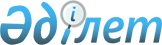 Об утверждении Правил формирования, размещения и выполнения государственного оборонного заказаПостановление Правительства Республики Казахстан от 14 октября 2019 года № 759.
      В соответствии с подпунктом 6) статьи 5 Закона Республики Казахстан от 18 марта 2019 года "Об оборонной промышленности и государственном оборонном заказе" Правительство Республики Казахстан ПОСТАНОВЛЯЕТ:
      1. Утвердить прилагаемые Правила формирования, размещения и выполнения государственного оборонного заказа.
      2. Признать утратившими силу некоторые решения Правительства Республики Казахстан согласно приложению к настоящему постановлению.
      3. Настоящее постановление вводится в действие по истечении десяти календарных дней со дня его первого официального опубликования. Правила формирования, размещения и выполнения государственного оборонного заказа
      Сноска. Правила в редакции постановления Правительства РК от 18.02.2021 № 72 (вводится в действие по истечении десяти календарных дней после дня его первого официального опубликования). Глава 1. Общие положения
      1. Настоящие Правила формирования, размещения и выполнения государственного оборонного заказа (далее – Правила) разработаны в соответствии с Законом Республики Казахстан от 18 марта 2019 года "Об оборонной промышленности и государственном оборонном заказе" (далее – Закон) и определяют порядок формирования, размещения и выполнения государственного оборонного заказа (далее – оборонный заказ).
      2. Формирование, размещение, межотраслевая координация и контроль за выполнением оборонного заказа осуществляются уполномоченным органом. Глава 2. Формирование и размещение оборонного заказа
      3. Формирование и размещение оборонного заказа производятся в пределах установленных на эти цели расходов, предусмотренных республиканским бюджетом на трехлетний период.
      4. Получатели оборонного заказа (далее – получатели) формируют тактико-техническое задание (техническую спецификацию, тактико-техническую характеристику) (далее – техническое задание) в соответствии с национальными стандартами.
      При формировании технического задания допускается включение дополнительных требований по комплектации приобретаемой продукции оборонного заказа.
      При отсутствии национальных стандартов, в целях унификации, стандартизации, оперативной совместимости и приобретения новых (опытных) образцов вооружения, военной техники получатели самостоятельно формируют техническое задание на предлагаемые к закупу товары (продукцию) военного назначения, товары (продукцию) двойного назначения (применения), работы военного назначения и услуги военного назначения (далее – продукция оборонного заказа), с указанием требуемых функциональных, технических, качественных и эксплуатационных характеристик.
      При отсутствии национальных стандартов допускается указывать товарные знаки, знаки обслуживания, фирменные наименования, патенты, полезные модели, промышленные образцы, наименование страны происхождения товара и наименование производителя.
      Получателем при составлении технического задания по вещевому имуществу предусматривается требование к внутристрановой ценности сырья не менее 30 %, за исключением вещевого имущества, предназначенного для подразделений специального назначения.
      Сноска. Пункт 4 - в редакции постановления Правительства РК от 27.11.2023 № 1044 (вводится в действие по истечении десяти календарных дней после дня его первого официального опубликования).


      5. Не позднее 1 декабря предшествующего финансового года получатели, когда бюджетные средства в рамках оборонного заказа предусмотрены в бюджете уполномоченного органа (далее – когда средства у уполномоченного органа), направляют в адрес уполномоченного органа заявку по форме согласно приложению 1 к настоящим Правилам с приложением утвержденных технических заданий на необходимую продукцию оборонного заказа на соответствующий плановый период в бумажном и электронном виде с указанием сведений о количестве (объеме) и местах поставки планируемой к приобретению продукции оборонного заказа. При этом предшествующим финансовым годом является период за два года до соответствующего планового периода.
      Сноска. Пункт 5 - в редакции постановления Правительства РК от 27.11.2023 № 1044 (вводится в действие по истечении десяти календарных дней после дня его первого официального опубликования).


      6. В срок до 5 января текущего финансового года уполномоченный орган направляет технические задания отечественным товаропроизводителям, отечественным поставщикам работ, услуг, включенным в реестр отечественных производителей товаров (продукции) военного назначения, товаров (продукции) двойного назначения (применения) и отечественных поставщиков работ военного назначения и услуг военного назначения государственного оборонного заказа (далее – реестр), по направлениям деятельности и в уполномоченную организацию.
      При этом текущим финансовым годом является год, предшествующий плановому периоду.
      Сноска. Пункт 6 - в редакции постановления Правительства РК от 27.11.2023 № 1044 (вводится в действие по истечении десяти календарных дней после дня его первого официального опубликования).


      7. В срок до 5 января текущего финансового года получатели, когда бюджетные средства в рамках оборонного заказа предусмотрены в бюджете получателей (далее – когда средства у получателя), самостоятельно направляют технические задания отечественным товаропроизводителям, отечественным поставщикам работ, услуг, включенным в реестр, по направлениям деятельности и в уполномоченную организацию.
      Сноска. Пункт 7 - в редакции постановления Правительства РК от 27.11.2023 № 1044 (вводится в действие по истечении десяти календарных дней после дня его первого официального опубликования).


      8. Уполномоченная организация с момента получения технического задания проводит процедуры по отработке технических заданий с иностранными производителями с привлечением представителей получателя.
      9. В срок до 1 марта текущего финансового года отечественные товаропроизводители, отечественные поставщики работ, услуг, включенные в реестр, и уполномоченная организация представляют в адрес уполномоченного органа или получателей, когда средства у получателей, плановые калькуляции в соответствии с Правилами ценообразования на товары (продукцию) военного назначения, товары (продукцию) двойного назначения (применения), работы военного назначения и услуги военного назначения в рамках государственного оборонного заказа, утвержденными постановлением Правительства Республики Казахстан от 17 октября 2019 года № 772 (далее – Правила ценообразования).
      Сноска. Пункт 9 - в редакции постановления Правительства РК от 27.11.2023 № 1044 (вводится в действие по истечении десяти календарных дней после дня его первого официального опубликования).


      10. В срок до 1 апреля текущего финансового года уполномоченный орган направляет в адрес получателя, когда средства у уполномоченного органа, перечень мероприятий, по которым плановые калькуляции представлены не были, а также наименьшие цены на продукцию оборонного заказа, представленные отечественными товаропроизводителями, отечественными поставщиками работ, услуг, включенными в реестр, и уполномоченной организацией.
      Мероприятия, по которым не представлены плановые калькуляции, приобретаются в соответствии с законодательством о государственных закупках.
      Сноска. Пункт 10 - в редакции постановления Правительства РК от 27.11.2023 № 1044 (вводится в действие по истечении десяти календарных дней после дня его первого официального опубликования).


      11. В срок до 1 мая текущего финансового года получатель, когда средства у уполномоченного органа, в соответствии с предоставленными ценами представляет в адрес уполномоченного органа уточненную заявку по форме согласно приложению 1 к настоящим Правилам для включения в бюджетную заявку на соответствующий плановый период в пределах суммы, утвержденной ранее оборонным заказом на соответствующий плановый период.
      Сноска. Пункт 11 - в редакции постановления Правительства РК от 27.11.2023 № 1044 (вводится в действие по истечении десяти календарных дней после дня его первого официального опубликования).


      12. В срок до 15 мая текущего финансового года уполномоченный орган, когда средства у уполномоченного органа, и получатели, когда средства у получателей, в установленном бюджетным законодательством порядке направляют бюджетные заявки на соответствующий плановый период в уполномоченный орган по бюджетному планированию.
      13. В срок до 1 июня текущего финансового года в целях осуществления выбора исполнителей оборонного заказа уполномоченный орган направляет технические задания отечественным товаропроизводителям, отечественным поставщикам работ, услуг, включенным в реестр, по направлениям деятельности и уполномоченной организации.
      Сноска. Пункт 13 - в редакции постановления Правительства РК от 27.11.2023 № 1044 (вводится в действие по истечении десяти календарных дней после дня его первого официального опубликования).


      14. В срок до 1 июня текущего финансового года в целях осуществления выбора исполнителей оборонного заказа получатели, когда средства у получателей, направляют технические задания отечественным товаропроизводителям, отечественным поставщикам работ, услуг, включенным в реестр, по направлениям деятельности и уполномоченной организации.
      Сноска. Пункт 14 - в редакции постановления Правительства РК от 27.11.2023 № 1044 (вводится в действие по истечении десяти календарных дней после дня его первого официального опубликования).


      15. В срок до 1 июля текущего финансового года в целях выбора исполнителя отечественные товаропроизводители, отечественные поставщики работ, услуг, включенные в реестр, и уполномоченная организация представляют в адрес уполномоченного органа или получателей, когда средства у получателей, конкурсную документацию – плановые калькуляции в соответствии с Правилами ценообразования.
      Отечественные товаропроизводители, отечественные поставщики работ, услуг, включенные в реестр, специализирующиеся на производстве вещевого и специального имущества, средств индивидуальной защиты, в срок до 1 июля текущего финансового года представляют в адрес получателей образцы заявляемой продукции для осуществления проверки на соответствие продукции требованиям технического задания с приложением документов, подтверждающих качество используемого сырья.
      Образцы заявляемой продукции регистрируются в журнале по форме согласно приложению 1-1 к настоящим Правилам.
      Представление отечественными товаропроизводителями, отечественными поставщиками работ, услуг, включенными в реестр, плановых калькуляций является подтверждением их согласия и возможности осуществить поставку продукции оборонного заказа с соблюдением условий, предусмотренных в техническом задании.
      При предоставлении плановых калькуляций предоставлять альтернативные технические задания запрещается.
      Сноска. Пункт 15 - в редакции постановления Правительства РК от 29.04.2024 № 348 (вводится в действие по истечении десяти календарных дней после дня его первого официального опубликования).


      16. В целях выбора исполнителя, когда средства у уполномоченного органа, создается (создаются) конкурсная (конкурсные) комиссия (комиссии) уполномоченного органа (далее – комиссия по выбору исполнителей).
      В комиссию по выбору исполнителей включаются представители (специалисты) получателя, имеющие специальные познания по направлению деятельности.
       В целях утверждения образцов вещевого и специального имущества, средств индивидуальной защиты и проверки их на соответствие требованиям технического задания создается комиссия из числа представителей получателя.
      Состав комиссии (комиссий) по утверждению образцов вещевого и специального имущества, средств индивидуальной защиты и порядок еҰ работы определяются получателем.
      Сноска. Пункт 16 - в редакции постановления Правительства РК от 29.04.2024 № 348 (вводится в действие по истечении десяти календарных дней после дня его первого официального опубликования).


      17. Решение считается принятым простым большинством голосов. При равенстве голосов принимается решение, за которое проголосовал представитель получателя.
      18. Состав комиссии (комиссий) по выбору исполнителей и порядок работы определяются уполномоченным органом, а ее деятельность осуществляется в закрытом режиме с применением аудио- и видеофиксации.
      Сноска. Пункт 18 - в редакции постановления Правительства РК от 27.11.2023 № 1044 (вводится в действие по истечении десяти календарных дней после дня его первого официального опубликования).


      19. Получателями, когда средства у получателя, формируется собственная комиссия по выбору исполнителей. Решение считается принятым простым большинством голосов.
      20. Комиссия по утверждению образцов вещевого и специального имущества, средств индивидуальной защиты в срок до 15 августа текущего финансового года утверждает образцы вещевого и специального имущества, средств индивидуальной защиты и проверяет их на соответствие требованиям технического задания.
      В срок до 1 августа текущего финансового года при выявлении комиссией несоответствия образцов вещевого и специального имущества, средств индивидуальной защиты требованиям технического задания получатель письменно уведомляет организацию о необходимости устранения выявленных несоответствий.
      Организация в течение пяти рабочих дней со дня получения уведомления письменно уведомляет получателя об устранении выявленных недостатков с приложением образцов. При непредставлении в установленные сроки доработанных образцов для рассмотрения комиссией представленные плановые калькуляции организации не вскрываются.
      В срок до 20 августа текущего финансового года получатель, когда средства у уполномоченного органа, направляет в адрес уполномоченного органа акт об утверждении образцов.
      Сноска. Пункт 20 - в редакции постановления Правительства РК от 29.04.2024 № 348 (вводится в действие по истечении десяти календарных дней после дня его первого официального опубликования).


      21. С 1 июля по 25 сентября текущего финансового года уполномоченным органом и получателем, когда средства у получателя, проводятся процедуры по выбору исполнителей.
      Сноска. Пункт 21 - в редакции постановления Правительства РК от 27.11.2023 № 1044 (вводится в действие по истечении десяти календарных дней после дня его первого официального опубликования).


      22. Выбор исполнителей производится на конкурсной основе уполномоченным органом или получателем, когда средства у получателя, из числа организаций, включенных в реестр.
      По вещевому и специальному имуществу, средствам индивидуальной защиты выбор исполнителей осуществляется среди тех организаций, включенных в реестр, чьи образцы были утверждены комиссией по утверждению образцов вещевого и специального имущества, средств индивидуальной защиты.
      Во время проведения процедуры выбора исполнителей государственного оборонного заказа на заседании комиссии по выбору исполнителей при вскрытии конвертов (ценовых предложений) с аудио-, видеофиксацией и подписании членами комиссии протокола заседания вправе присутствовать представители организаций оборонно-промышленного комплекса, участвующие в конкурсе.
      Организации, представившие плановые калькуляции с целью выбора исполнителей, уведомляются по электронной почте за 5 календарных дней о предстоящей процедуре выбора исполнителей с указанием даты, времени и места.
      Вскрытие конвертов с плановыми калькуляциями проводится комиссией по выбору исполнителей в день, время и месте, которые были указаны в уведомлении организациям, в присутствии простого большинства членов комиссии по выбору исполнителей.
      При необходимости работы со сведениями, составляющими государственные секреты, в рамках конкретного мероприятия оборонного заказа учитывается наличие у организации, включенной в реестр, разрешения на проведение работ с использованием сведений, составляющих государственные секреты.
      Сноска. Пункт 22 - в редакции постановления Правительства РК от 29.04.2024 № 348 (вводится в действие по истечении десяти календарных дней после дня его первого официального опубликования).


      23. При выборе исполнителя комиссия по выбору исполнителей принимает решение в отношении организаций, представивших наименьшую цену.
      Сноска. Пункт 23 - в редакции постановления Правительства РК от 27.11.2023 № 1044 (вводится в действие по истечении десяти календарных дней после дня его первого официального опубликования).


      24. Если при выборе исполнителя представлена одна плановая калькуляция, не превышающая выделенного лимита, комиссией по выбору исполнителей принимается решение в отношении выбора данной организации исполнителем оборонного заказа.
      Сноска. Пункт 24 - в редакции постановления Правительства РК от 27.11.2023 № 1044 (вводится в действие по истечении десяти календарных дней после дня его первого официального опубликования).


      25. В случае, если у двух и более организаций одинаковые плановые калькуляции на продукцию оборонного заказа, по данной продукции оборонного заказа проводится повторный выбор исполнителя.
      При этом плановые калькуляции с учетом снижения заявленной стоимости представляются в течение трех рабочих дней со дня получения соответствующего запроса уполномоченного органа или получателя.
      Данное мероприятие проводится до определения исполнителя оборонного заказа путем снижения заявленной стоимости.
      Сноска. Пункт 25 - в редакции постановления Правительства РК от 27.11.2023 № 1044 (вводится в действие по истечении десяти календарных дней после дня его первого официального опубликования).


      26. Плановые калькуляции представляются в конвертах, которые вскрываются в присутствии членов комиссии по выбору исполнителей.
      Предоставленные плановые калькуляции фиксируются в журнале по форме согласно приложению 1-2 к настоящим Правилам.
      Сноска. Пункт 26 - в редакции постановления Правительства РК от 27.11.2023 № 1044 (вводится в действие по истечении десяти календарных дней после дня его первого официального опубликования).


      27. При отказе предприятия, признанного исполнителем оборонного заказа, от заключения договора и/или исполнения по предложенному техническому заданию исполнителем признается последующая организация, участвовавшая в выборе исполнителей и предложившая наименьшую цену.
      Сноска. Пункт 27 - в редакции постановления Правительства РК от 27.11.2023 № 1044 (вводится в действие по истечении десяти календарных дней после дня его первого официального опубликования).


      28. Когда выбор исполнителя среди отечественных товаропроизводителей, отечественных поставщиков работ, услуг, включенных в реестр, не состоялся, по данной продукции оборонного заказа проводится повторный выбор исполнителя.
      При этом плановые калькуляции представляются в течение пяти рабочих дней со дня получения соответствующего запроса уполномоченного органа или получателя.
      В случае, когда при повторном выборе исполнителя, исполнитель среди отечественных товаропроизводителей, отечественных поставщиков работ, услуг, включенных в реестр, также не определен, мероприятие передается на исполнение уполномоченной организации.
      Сноска. Пункт 28 - в редакции постановления Правительства РК от 27.11.2023 № 1044 (вводится в действие по истечении десяти календарных дней после дня его первого официального опубликования).


      29. О результатах выбора исполнителя организации, выбранные исполнителями, уведомляются в электронном виде в течение пяти календарных дней со дня подписания протокола выбора исполнителей оборонного заказа.
      При наличии в уведомлении сведений ограниченного распространения уведомление направляется в бумажном виде с соблюдением требований законодательства Республики Казахстан в области защиты государственных секретов.
      Сноска. Пункт 29 - в редакции постановления Правительства РК от 27.11.2023 № 1044 (вводится в действие по истечении десяти календарных дней после дня его первого официального опубликования).


      30. В случае отказа уполномоченной организации от исполнения оборонного заказа, денежные средства, выделенные на данное мероприятие, могут быть перераспределены на иные мероприятия в рамках корректировки государственного оборонного заказа.
      31. Действие пунктов 15 - 30 настоящих Правил не распространяется на уполномоченную организацию при ликвидации посредством уничтожения, утилизации, захоронения и переработки неиспользуемого вооружения, военной техники, технических и специальных средств (далее – ликвидация), за исключением боеприпасов.
      32. В исключительных случаях в целях решения задач Президента Республики Казахстан, Совета Безопасности или Республиканского оперативного штаба Республики Казахстан при появлении внезапно возникших угроз, возникновении чрезвычайных ситуаций, введении чрезвычайного положения, решении задач, связанных с обеспечением безопасности и правопорядка в государстве, а также поддержании боевой готовности Вооруженных Сил, других войск и воинских формирований Республики Казахстан уполномоченный орган, когда средства у уполномоченного органа, и получатели, когда средства у получателей, процедуры по выбору исполнителей оборонного заказа проводят по мере необходимости.
      Решение о проведении процедуры выбора исполнителя принимается комиссией по выбору исполнителей.
      При этом плановые калькуляции представляются в течение пяти рабочих дней со дня получения соответствующего запроса уполномоченного органа или получателя.
      Сноска. Пункт 32 - в редакции постановления Правительства РК от 29.04.2024 № 348 (вводится в действие по истечении десяти календарных дней после дня его первого официального опубликования).


      33. Получатель, когда средства у получателя, в срок до 1 октября текущего финансового года представляет уполномоченному органу заявку по форме согласно приложению 1 к настоящим Правилам.
      Сноска. Пункт 33 - в редакции постановления Правительства РК от 27.11.2023 № 1044 (вводится в действие по истечении десяти календарных дней после дня его первого официального опубликования).


      34. Проект оборонного заказа формируется по заявкам получателей в соответствии с Бюджетным кодексом Республики Казахстан, Законом, настоящими Правилами и другими нормативными правовыми актами Республики Казахстан, планами развития центральных исполнительных органов, меморандумами государственных органов, непосредственно подчиненных и подотчетных Президенту Республики Казахстан, международными договорами и обязательствами Республики Казахстан.
      Заявка получателей утверждается первым руководителем или лицом, уполномоченным на подписание заявки, и направляется в уполномоченный орган.
      За несвоевременное и/или некачественное предоставление заявки получатель несет ответственность, установленную законодательством Республики Казахстан.
      Сноска. Пункт 34 - в редакции постановления Правительства РК от 27.11.2023 № 1044 (вводится в действие по истечении десяти календарных дней после дня его первого официального опубликования).


      35. Соответствующий проект постановления Правительства Республики Казахстан об утверждении оборонного заказа, согласованный с Администрацией Президента Республики Казахстан, вносится в Правительство Республики Казахстан в течение 5 рабочих дней со дня подписания закона о республиканском бюджете на соответствующий плановый период согласно приложению 2 к настоящим Правилам.
      Уточнение оборонного заказа производится в случае уточнения и/или корректировки республиканского бюджета.
      За несвоевременное и/или некачественное формирование государственного оборонного заказа уполномоченный орган несет ответственность, установленную законодательством Республики Казахстан.
      Сноска. Пункт 35 - в редакции постановления Правительства РК от 27.11.2023 № 1044 (вводится в действие по истечении десяти календарных дней после дня его первого официального опубликования).


      36. В течение десяти календарных дней после получения постановления Правительства Республики Казахстан об утверждении оборонного заказа на соответствующий плановый период уполномоченный орган и получатели, когда средства у получателей, доводят его задания до соответствующих исполнителей путем направления проектов соответствующих договоров на выполнение оборонного заказа в части, их касающейся.
      37. Получатели в течение десяти рабочих дней после подписания законодательного акта Республики Казахстан о внесении изменений и дополнений в Закон Республики Казахстан о республиканском бюджете на соответствующий период и/или постановления Правительства Республики Казахстан о корректировке республиканского бюджета представляют в уполномоченный орган заявки по форме согласно приложению 1 к настоящим Правилам.
      Сноска. Пункт 37 - в редакции постановления Правительства РК от 27.11.2023 № 1044 (вводится в действие по истечении десяти календарных дней после дня его первого официального опубликования).


      38. Формирование государственного оборонного заказа на научные исследования определяется Законом, а также Правилами организации и проведения научных исследований в рамках государственного оборонного заказа, утвержденных Приказом Министра индустрии и инфраструктурного развития Республики Казахстан от 7 ноября 2019 года № 829.
      39. Требования пунктов 4 - 38 настоящих Правил не распространяются на специальные государственные органы. Глава 3. Особенности формирования и размещения оборонного заказа для специальных государственных органов
      40. При принятии решения о приобретении товаров (продукции) военного назначения, товаров (продукции) двойного назначения (применения), выполняемых работах военного назначения и оказываемых услугах военного назначения в рамках оборонного заказа специальные государственные органы определяют перечень продукции оборонного заказа, подлежащей включению в оборонный заказ, в составе своих бюджетных заявок.
      40-1. Специальные государственные органы в установленном бюджетным законодательством Республики Казахстан порядке вносят бюджетные заявки на продукцию оборонного заказа на соответствующий плановый период в уполномоченный орган по бюджетному планированию.
      Сноска. Глава 3 дополнена пунктом 40-1 в соответствии с постановлением Правительства РК от 27.11.2023 № 1044 (вводится в действие по истечении десяти календарных дней после дня его первого официального опубликования).

      41. Исключен постановлением Правительства РК от 27.11.2023 № 1044 (вводится в действие по истечении десяти календарных дней после дня его первого официального опубликования). 


      42. Выбор исполнителя специальными государственными органами производится исходя из возможностей обеспечения необходимых условий поставки продукции оборонного заказа, требуемого качества на наиболее выгодных экономических условиях.
      43. При необходимости работы в рамках оборонного заказа со сведениями, составляющими государственные секреты, учитывается наличие у отечественных производителей товаров (продукции) военного назначения, товаров (продукции) двойного назначения (применения) (далее – отечественный товаропроизводитель), отечественных поставщиков работ, услуг и/или уполномоченной организации разрешения на проведение работ с использованием сведений, составляющих государственные секреты.
      44. В целях формирования бюджетной заявки на соответствующий плановый период специальные государственные органы не позднее 5 января текущего финансового года направляют техническое задание отечественным товаропроизводителям, отечественным поставщикам работ, услуг и/или уполномоченной организации для предоставления плановых калькуляций в соответствии с Правилами ценообразования.
      Сноска. Пункт 44 - в редакции постановления Правительства РК от 27.11.2023 № 1044 (вводится в действие по истечении десяти календарных дней после дня его первого официального опубликования).


      44-1. Специальные государственные органы формируют техническое задание в соответствии с национальными стандартами. 
      При формировании технического задания допускается включение дополнительных требований по комплектации приобретаемой продукции оборонного заказа.
      При отсутствии национальных стандартов, в целях унификации, стандартизации, оперативной совместимости и приобретения новых (опытных) образцов вооружения, военной техники получатели самостоятельно формируют техническое задание на предлагаемую к закупу продукцию оборонного заказа с указанием требуемых функциональных, технических, качественных и эксплуатационных характеристик.
      При отсутствии национальных стандартов допускается указывать товарные знаки, знаки обслуживания, фирменные наименования, патенты, полезные модели, промышленные образцы, наименование страны происхождения товара и наименование производителя.
      Специальными государственными органами при составлении технического задания по вещевому имуществу предусматривается требование к внутристрановой ценности сырья не менее 30 %, за исключением вещевого имущества, предназначенного для подразделений специального назначения.
      Сноска. Глава 3 дополнена пунктом 44-1 в соответствии с постановлением Правительства РК от 27.11.2023 № 1044 (вводится в действие по истечении десяти календарных дней после дня его первого официального опубликования).


      45. В срок до 1 марта текущего финансового года отечественные товаропроизводители, отечественные поставщики работ, услуг и/или уполномоченная организация представляют в адрес специального государственного органа плановые калькуляции в соответствии с Правилами ценообразования.
      Сноска. Пункт 45 - в редакции постановления Правительства РК от 27.11.2023 № 1044 (вводится в действие по истечении десяти календарных дней после дня его первого официального опубликования).


      46. В целях выбора исполнителей специальные государственные органы не позднее 1 июня текущего финансового года направляют запросы о намерении закупки продукции оборонного заказа отечественным товаропроизводителям, отечественным поставщикам работ, услуг и/или уполномоченной организации.
      При уточнении и/или корректировке республиканского бюджета запрос направляется в течение пяти рабочих дней со дня утверждения протокола заседания Республиканской бюджетной комиссии.
      Сноска. Пункт 46 - в редакции постановления Правительства РК от 27.11.2023 № 1044 (вводится в действие по истечении десяти календарных дней после дня его первого официального опубликования).


      47. Запрос содержит следующие сведения:
      1) наименование и техническое задание, стандарты (при их наличии) приобретаемой продукции оборонного заказа;
      2) количество и/или объемы продукции оборонного заказа;
      3) место и требуемые сроки поставки продукции оборонного заказа;
      4) срок гарантии на поставляемую продукцию оборонного заказа;
      5) перечень сопутствующих работ и услуг, стоимость которых должна быть включена в стоимость продукции оборонного заказа;
      6) условия оплаты, в том числе размер авансового платежа;
      7) при приобретении вещевого и специального имущества, средств индивидуальной защиты требование о необходимости предоставления образцов.
      Сноска. Пункт 47 с изменением, внесенным постановлением Правительства РК от 27.11.2023 № 1044 (вводится в действие по истечении десяти календарных дней после дня его первого официального опубликования).


      48. Представление ответа от отечественных товаропроизводителей, отечественных поставщиков работ, услуг на запрос в адрес специальных государственных органов осуществляется в срок до 1 августа текущего финансового года с приложением следующих документов:
      1) копии свидетельства о государственной (учетной) регистрации (перерегистрации) юридического лица (филиала, представительства) либо копии справки о государственной (учетной) регистрации с указанием бизнес-идентификационного номера;
      2) копии лицензии на право осуществления соответствующего вида деятельности, подлежащего обязательному лицензированию в соответствии с Законом Республики Казахстан "О разрешениях и уведомлениях", и/или лицензии с веб-портала "Е-лицензирование" www.elicense.kz;
      3) сертификата соответствия на серийно выпускаемую продукцию или декларации о соответствии на серийно выпускаемую продукцию, удостоверяющих соответствие продукции требованиям, установленным техническими регламентами, положениям стандартов – для производителей продукции, подлежащей процедуре обязательного подтверждения соответствия в соответствии с Законом Республики Казахстан "О техническом регулировании", за исключением продукции, используемой в целях защиты сведений, составляющих государственную тайну (государственные секреты) или относящихся к охраняемой в соответствии с законами Республики Казахстан информации ограниченного доступа продукции, сведения о которой составляют государственную тайну (государственные секреты);
      4) документа, свидетельствующего о наличии производственных помещений на правах собственности или аренды, квалифицированных специалистов, а также технологического оборудования на правах собственности, необходимых для производства продукции оборонного заказа, за исключением организаций, осуществляющих выполнение оборонного заказа в части осуществления научных исследований;
      5) документа, свидетельствующего об отсутствии налоговой задолженности, задолженности по обязательным пенсионным взносам и социальным отчислениям;
      6) финансового аудита.
      К финансовому аудиту относится аудиторский годовой отчет за истекший год, проведенный в соответствии с законодательством Республики Казахстан об аудиторской деятельности;
      7) плановой калькуляции в соответствии с Правилами ценообразования;
      8) технического задания.
      При приобретении вещевого и специального имущества, средств индивидуальной защиты представляются образцы.
      Образцы заявляемой продукции регистрируются в журнале по форме согласно приложению 1-1 к настоящим Правилам.
      При уточнении и/или корректировке республиканского бюджета представление ответа от отечественных товаропроизводителей, отечественных поставщиков работ, услуг на запрос в адрес специальных государственных органов осуществляется в срок не позднее десяти рабочих дней со дня получения запроса.
      Представление ответа от отечественных товаропроизводителей, отечественных поставщиков работ, услуг, включенных в реестр, на запрос в адрес специальных государственных органов, осуществляется в срок до 1 августа текущего финансового года с приложением следующих документов:
      1) плановой калькуляции в соответствии с Правилами ценообразования;
      2) технического задания.
      Сноска. Пункт 48 - в редакции постановления Правительства РК от 27.11.2023 № 1044 (вводится в действие по истечении десяти календарных дней после дня его первого официального опубликования).


      49. При необходимости отечественным товаропроизводителем, отечественным поставщиком работ, услуг предлагается продукция с лучшими тактико-техническими (техническими) характеристиками, чем было указано в запросе.
      Сноска. Пункт 49 - в редакции постановления Правительства РК от 27.11.2023 № 1044 (вводится в действие по истечении десяти календарных дней после дня его первого официального опубликования).


      49-1. В целях выбора исполнителя формируется комиссия (комиссии) по выбору исполнителей (далее – комиссия). Решение комиссии считается принятым простым большинством голосов. При равенстве голосов принимается решение, за которое проголосовал председатель комиссии.
      Состав комиссии (комиссий) определяется приказом первого руководителя специального государственного органа или лицом, уполномоченным на издание приказа.
      В комиссию включаются специалисты получателя, имеющие специальные познания по направлению деятельности.
      Сноска. Глава 3 дополнена пунктом 49-1 в соответствии с постановлением Правительства РК от 27.11.2023 № 1044 (вводится в действие по истечении десяти календарных дней после дня его первого официального опубликования).

      50. Исключен постановлением Правительства РК от 27.11.2023 № 1044 (вводится в действие по истечении десяти календарных дней после дня его первого официального опубликования).


      51. Выбор исполнителей осуществляется из числа отечественных товаропроизводителей, отечественных поставщиков работ, услуг военного назначения, предложивших наименьшую цену и продукцию оборонного заказа, соответствующую требованиям, указанным в запросе специальных государственных органов.
      Сноска. Пункт 51 - в редакции постановления Правительства РК от 27.11.2023 № 1044 (вводится в действие по истечении десяти календарных дней после дня его первого официального опубликования).


      51-1. Документы, указанные в пункте 48 настоящих Правил, представляются в конвертах, которые вскрываются в присутствии членов комиссии.
      Предоставленные документы фиксируются в журнале по форме согласно приложению 1-2 к настоящим Правилам.
      Сноска. Глава 3 дополнена пунктом 51-1 в соответствии с постановлением Правительства РК от 27.11.2023 № 1044 (вводится в действие по истечении десяти календарных дней после дня его первого официального опубликования).


      51-2. Если при выборе исполнителя представлена одна плановая калькуляция, не превышающая выделенный лимит, комиссией принимается решение в отношении выбора данной организации исполнителем.
      Сноска. Глава 3 дополнена пунктом 51-2 в соответствии с постановлением Правительства РК от 27.11.2023 № 1044 (вводится в действие по истечении десяти календарных дней после дня его первого официального опубликования).


      51-3. В случае, если у двух и более организаций одинаковые плановые калькуляции на продукцию оборонного заказа, по данной продукции оборонного заказа проводится повторный выбор исполнителя.
      При этом плановые калькуляции с учетом снижения заявленной стоимости представляются в течение трех рабочих дней со дня получения соответствующего запроса специальных государственных органов.
      Данное мероприятие проводится до определения исполнителя оборонного заказа путем снижения заявленной стоимости.
      Сноска. Глава 3 дополнена пунктом 51-3 в соответствии с постановлением Правительства РК от 27.11.2023 № 1044 (вводится в действие по истечении десяти календарных дней после дня его первого официального опубликования).


      51-4. Когда выбор исполнителя не состоялся, проводится повторный выбор исполнителя.
      При этом документы, указанные в пункте 48 настоящих Правил, а также образцы вещевого и специального имущества, средств индивидуальной защиты представляются в течение пяти рабочих дней со дня получения соответствующего запроса специального государственного органа.
      Сноска. Глава 3 дополнена пунктом 51-4 в соответствии с постановлением Правительства РК от 27.11.2023 № 1044 (вводится в действие по истечении десяти календарных дней после дня его первого официального опубликования).


      51-5. Когда повторный выбор не состоялся, приобретение продукции проводится в порядке, установленном законодательством Республики Казахстан о государственных закупках.
      Сноска. Глава 3 дополнена пунктом 51-5 в соответствии с постановлением Правительства РК от 27.11.2023 № 1044 (вводится в действие по истечении десяти календарных дней после дня его первого официального опубликования).


      51-6. О результатах выбора исполнителя организации уведомляются в течение пяти рабочих дней со дня подписания протокола выбора исполнителей в бумажном виде с соблюдением требований законодательства Республики Казахстан в области защиты государственных секретов.
      Протокол выбора исполнителя оформляется согласно приложению 2-1 к настоящим Правилам.
      Сноска. Глава 3 дополнена пунктом 51-6 в соответствии с постановлением Правительства РК от 27.11.2023 № 1044 (вводится в действие по истечении десяти календарных дней после дня его первого официального опубликования).


      51-7. При отказе организации, признанной исполнителем, от заключения договора приобретение продукции оборонного заказа проводится в порядке, установленном законодательством Республики Казахстан о государственных закупках.
      Сноска. Глава 3 дополнена пунктом 51-7 в соответствии с постановлением Правительства РК от 27.11.2023 № 1044 (вводится в действие по истечении десяти календарных дней после дня его первого официального опубликования).


      51-8. В исключительных случаях в целях решения задач Президента Республики Казахстан, Совета Безопасности или Республиканского оперативного штаба Республики Казахстан при появлении внезапно возникших угроз, возникновении чрезвычайных ситуаций, введении чрезвычайного положения, решении задач, связанных с обеспечением безопасности и правопорядка в государстве, специальные государственные органы процедуры по выбору исполнителей проводят по мере необходимости.
      Решение о проведении процедуры выбора исполнителя принимается комиссией. 
      При этом предоставляются только плановые калькуляции в течение пяти рабочих дней со дня получения соответствующего запроса.
      Сноска. Глава 3 дополнена пунктом 51-8 в соответствии с постановлением Правительства РК от 27.11.2023 № 1044 (вводится в действие по истечении десяти календарных дней после дня его первого официального опубликования).


      52. Определение тем, исполнителей и стоимости фундаментальных и прикладных научных исследований в области национальной безопасности государства, а также проведение экспертизы этих исследований осуществляются в порядке, утвержденном первым руководителем специального государственного органа.
      53. При невозможности выполнения оборонного заказа отечественными товаропроизводителями, отечественными поставщиками работ, услуг представление ими ответа на запрос в адрес специальных государственных органов осуществляется в срок до 20 июня текущего финансового года.
      При уточнении и/или корректировке республиканского бюджета ответ предоставляется в срок не позднее трех рабочих дней со дня получения запроса.
      Сноска. Пункт 53 - в редакции постановления Правительства РК от 27.11.2023 № 1044 (вводится в действие по истечении десяти календарных дней после дня его первого официального опубликования).


      54. Уполномоченная организация в срок до 10 июля текущего финансового года представляет ответ о возможности либо невозможности поставки соответствующей продукции оборонного заказа, а также ее предполагаемую цену.
      При уточнении и/или корректировке республиканского бюджета ответ представляется в срок не позднее пяти рабочих дней со дня получения запроса.
      Сноска. Пункт 54 - в редакции постановления Правительства РК от 27.11.2023 № 1044 (вводится в действие по истечении десяти календарных дней после дня его первого официального опубликования).


      55. Если уполномоченной организацией в указанные сроки не представлен ответ специальным государственным органам либо ответ не соответствует требованиям запроса, выбор уполномоченной организации исполнителем оборонного заказа признается невозможным.
      В таком случае приобретение продукции оборонного заказа проводится в порядке, установленном законодательством Республики Казахстан о государственных закупках.
      Сноска. Пункт 55 - в редакции постановления Правительства РК от 27.11.2023 № 1044 (вводится в действие по истечении десяти календарных дней после дня его первого официального опубликования).


      55-1. Специальными государственными органами до 25 сентября текущего финансового года проводятся процедуры по выбору исполнителя оборонного заказа (далее – исполнитель) среди отечественных товаропроизводителей, отечественных поставщиков работ, услуг и/или уполномоченной организации.
      При этом текущим финансовым годом является год, предшествующий плановому периоду.
      При уточнении и/или корректировке республиканского бюджета протокол выбора исполнителя оборонного заказа оформляется в течение десяти рабочих дней после получения ответа на запрос специальных государственных органов от отечественных товаропроизводителей, отечественных поставщиков работ, услуг и/или уполномоченной организации.
      Сноска. Глава 3 дополнена пунктом 55-1 в соответствии с постановлением Правительства РК от 27.11.2023 № 1044 (вводится в действие по истечении десяти календарных дней после дня его первого официального опубликования).

      56. Исключен постановлением Правительства РК от 27.11.2023 № 1044 (вводится в действие по истечении десяти календарных дней после дня его первого официального опубликования).

      57. Исключен постановлением Правительства РК от 27.11.2023 № 1044 (вводится в действие по истечении десяти календарных дней после дня его первого официального опубликования).


      58. Специальные государственные органы не позднее 1 октября текущего финансового года представляют уполномоченному органу заявку по форме согласно приложению 1 к настоящим Правилам.
      При уточнении и/или корректировке республиканского бюджета специальные государственные органы в течение десяти рабочих дней после подписания законодательного акта Республики Казахстан о внесении изменений и дополнений в Закон Республики Казахстан о республиканском бюджете на соответствующий период и/или постановления Правительства Республики Казахстан о корректировке республиканского бюджета представляют в уполномоченный орган заявки по форме согласно приложению 1 к настоящим Правилам.
      За несвоевременное и/или некачественное предоставление заявки специальные государственные органы несут ответственность, установленную законодательством Республики Казахстан.
      Сноска. Пункт 58 - в редакции постановления Правительства РК от 27.11.2023 № 1044 (вводится в действие по истечении десяти календарных дней после дня его первого официального опубликования).


      59. Заявки представляются в разрезе программ, подпрограмм, предусмотренных республиканским бюджетом на трехлетний период.
      60. Заявка утверждается первым руководителем специального государственного органа или лицом, уполномоченным на подписание заявки. Глава 4. Формирование, утверждение и ведение реестра
      61. Формирование, утверждение и ведение реестра являются составной частью формирования и размещения оборонного заказа и осуществляются уполномоченным органом.
      62. Реестр ведется по форме согласно приложению 3 к настоящим Правилам.
      63. Включению в реестр подлежат отечественные товаропроизводители, отечественные поставщики работ, услуг, являющиеся резидентами Республики Казахстан, соответствующие требованиям, установленным в настоящих Правилах, и предоставившие полный пакет документов, предусмотренных пунктом 68 настоящих Правил.
      64. Формирование и ведение реестра осуществляются путем включения в реестр и исключения из него отечественных товаропроизводителей, отечественных поставщиков работ, услуг, а также внесения изменений и дополнений в сведения о них, содержащихся в реестре.
      65. Формирование и ведение реестра осуществляются по направлениям деятельности на основании поданных заявок о включении в реестр (далее – заявка) от отечественных товаропроизводителей, отечественных поставщиков работ, услуг по форме согласно приложению 4 к настоящим Правилам.
      66. Заявки подаются отечественными товаропроизводителями и отечественными поставщиками работ, услуг в уполномоченный орган в течение текущего финансового года по соответствующим направлениям деятельности ежегодно.
      Сноска. Пункт 66 - в редакции постановления Правительства РК от 27.11.2023 № 1044 (вводится в действие по истечении десяти календарных дней после дня его первого официального опубликования).

      67. Исключен постановлением Правительства РК от 27.11.2023 № 1044 (вводится в действие по истечении десяти календарных дней после дня его первого официального опубликования).


      68. К заявке прилагаются следующие документы:
      1) копия свидетельства о государственной (учетной) регистрации (перерегистрации) юридического лица (филиала, представительства) либо копия справки о государственной (учетной) регистрации с указанием бизнес-идентификационного номера;
      2) копия лицензии на право осуществления соответствующего вида деятельности, подлежащего обязательному лицензированию в соответствии с Законом Республики Казахстан "О разрешениях и уведомлениях", и/или лицензии с веб-портала "Е-лицензирование" www.elicense.kz;
      3) сертификат соответствия на серийно выпускаемую продукцию или декларация о соответствии на серийно выпускаемую продукцию, удостоверяющие соответствие продукции требованиям, установленным техническими регламентами, положениям стандартов – для производителей продукции, подлежащей процедуре обязательного подтверждения соответствия в соответствии с Законом Республики Казахстан "О техническом регулировании";
      4) документ, свидетельствующий о наличии производственных помещений на правах собственности или аренды, квалифицированных специалистов, а также технологического оборудования на правах собственности, необходимых для производства продукции оборонного заказа, за исключением организаций, осуществляющих выполнение оборонного заказа в части осуществления научных исследований;
      5) документ, свидетельствующий об отсутствии налоговой задолженности, задолженности по обязательным пенсионным взносам и социальным отчислениям;
      6) финансовый аудит.
      К финансовому аудиту относится аудиторский годовой отчет за истекший год, проведенный в соответствии с законодательством Республики Казахстан об аудиторской деятельности;
      7) техническая документация на ремонт, производство и модернизацию вооружения и военной техники.
      Сноска. Пункт 68 - в редакции постановления Правительства РК от 27.11.2023 № 1044 (вводится в действие по истечении десяти календарных дней после дня его первого официального опубликования).


      69. Наличие производственных мощностей у отечественного товаропроизводителя, отечественного поставщика работ, услуг подтверждается индустриальным сертификатом и/или заключением аккредитованной организации.
      В случаях, когда в организациях имеется военное представительство, наличие производственных мощностей подтверждается заключением военного представительства.
      Сноска. Пункт 69 - в редакции постановления Правительства РК от 27.11.2023 № 1044 (вводится в действие по истечении десяти календарных дней после дня его первого официального опубликования).


      70. Заявка и документы, предусмотренные пунктами 68 - 69 настоящих Правил, подаются в бумажном виде. В заявке указываются электронный адрес юридического лица и контактные телефоны (не менее 3).
      71. Заявка рассматривается комиссией, образуемой уполномоченным органом (далее – комиссия по формированию реестра).
      72. В состав комиссии по формированию реестра включаются должностные лица уполномоченного органа и получателей.
      Сноска. Пункт 72 - в редакции постановления Правительства РК от 27.11.2023 № 1044 (вводится в действие по истечении десяти календарных дней после дня его первого официального опубликования).


      73. Комиссия по формированию реестра проводит заседания по включению организаций в реестр, исключению организаций из реестра или внесению изменений и дополнений в реестр не более двух раз в квартал.
      Сноска. Пункт 73 - в редакции постановления Правительства РК от 27.11.2023 № 1044 (вводится в действие по истечении десяти календарных дней после дня его первого официального опубликования).


      74. Основанием для включения, исключения и внесения изменений в реестр является протокольное решение комиссии по формированию реестра, принятое простым большинством голосов.
      75. В случае выявления комиссией по формированию реестра несоответствия документов, указанных в пунктах 68 - 69 настоящих Правил, уполномоченный орган в течение пяти рабочих дней со дня рассмотрения документов уведомляет отечественного товаропроизводителя, отечественного поставщика работ, услуг о необходимости устранения выявленных несоответствий. При этом, датой получения отечественным товаропроизводителем, отечественным поставщиком работ, услуг уведомления считается следующий день за датой отправления в электронном виде.
      76. Отечественный товаропроизводитель, отечественный поставщик работ, услуг в течение пяти рабочих дней со дня уведомления письменно уведомляют уполномоченный орган об устранении выявленных недостатков с приложением подтверждающих документов.
      77. Уведомление уполномоченного органа отечественным товаропроизводителем, отечественным поставщиком работ, услуг об устранении нарушений является основанием для комиссии по формированию реестра повторно рассмотреть заявку.
      78. Уполномоченный орган в течение пятнадцати рабочих дней после окончания срока рассмотрения заявок на основании решения комиссии по формированию реестра утверждает реестр или вносит в него изменения и дополнения.
      79. Исключение из реестра, внесение в него изменений и дополнений производится в течение пятнадцати рабочих дней со дня заседания комиссии по формированию реестра.
      80. Организации подлежат исключению из реестра в случаях:
      1) установления недостоверности представленных организацией данных о наличии производственных помещений на правах собственности или аренды, технологического оборудования на правах собственности, квалифицированных специалистов, необходимых для производства продукции оборонного заказа, а также завышения этих данных;
      2) наличия вступившего в законную силу решения суда об исключении из реестра;
      3) отказа исполнителя от заключения договора по мероприятию, по которому он определен исполнителем;
      4) невыполнения оборонного заказа (расторжения договора на выполнение оборонного заказа), за исключением форс-мажорных причин, определенных договорными обязательствами;
      5) отказа в устранении брака, указанного в рекламации, когда установлена вина исполнителя;
      6) выявления полной передачи исполнения оборонного заказа иной организации, если это не предусмотрено договором на выполнение оборонного заказа;
      7) нарушения режима секретного делопроизводства.
      Указанное в подпункте 2) настоящего пункта обстоятельство влечет за собой исключение организации из реестра со дня вступления в законную силу решения суда сроком на один год, если иное не указано в решении суда.
      Указанные в подпунктах 3), 4), 5) настоящего пункта нарушения влекут за собой исключение организации из реестра сроком на один год со дня решения комиссии по формированию реестра.
      Решение об исключении из реестра организаций, являющихся единственными производителями продукции оборонного заказа, принимается комиссией по формированию реестра с учетом систематичности выявленных нарушений (двух и более), наличия обстоятельств непреодолимой силы и заключения получателей оборонного заказа о целесообразности исключения их из реестра.
      Сноска. Пункт 80 - в редакции постановления Правительства РК от 27.11.2023 № 1044 (вводится в действие по истечении десяти календарных дней после дня его первого официального опубликования).


      81. При лишении и/или снижении объемов и количества производственных помещений на правах собственности или аренды, технологического оборудования на правах собственности, квалифицированных специалистов, необходимых для производства продукции оборонного заказа, организация, включенная в реестр, в течение двадцати календарных дней уведомляет об этом уполномоченный орган с приложением соответствующих документов.
      Организация, включенная в реестр, по своему усмотрению уведомляет уполномоченный орган об увеличении объемов и/или количества производственных помещений, в том числе на правах долгосрочной аренды сроком не менее трех лет, технологического оборудования на правах собственности и квалифицированных специалистов, необходимых для производства продукции оборонного заказа.
      Сноска. Пункт 81 - в редакции постановления Правительства РК от 29.04.2024 № 348 (вводится в действие по истечении десяти календарных дней после дня его первого официального опубликования).


      82. По результатам рассмотрения документов комиссия по формированию реестра принимает одно из следующих решений по:
      1) включению в реестр;
      2) отказу во включении в реестр;
      3) исключению из реестра;
      4) внесению либо невнесению изменений и дополнений в сведения об организации в реестре;
      5) направлению документов на доработку в соответствии с пунктом 75 настоящих Правил.
      83. Уполномоченный орган в течение пяти рабочих дней со дня утверждения реестра, а также внесения в него изменений и дополнений направляет уведомление о включении либо отказе во включении в реестр, внесении изменений и дополнений в адрес соответствующих организаций в части, их касающейся, а также заинтересованных получателей. При этом датой получения уведомления отечественным товаропроизводителем, отечественным поставщиком работ, услуг считается день, следующий за днем его отправления через электронную почту.
      Сноска. Пункт 83 - в редакции постановления Правительства РК от 27.11.2023 № 1044 (вводится в действие по истечении десяти календарных дней после дня его первого официального опубликования).

      84. Исключен постановлением Правительства РК от 27.11.2023 № 1044 (вводится в действие по истечении десяти календарных дней после дня его первого официального опубликования).

      85. Исключен постановлением Правительства РК от 27.11.2023 № 1044 (вводится в действие по истечении десяти календарных дней после дня его первого официального опубликования).


      86. Решение комиссии по формированию реестра обжалуется в установленном законодательством Республики Казахстан порядке.
      Сноска. Пункт 86 - в редакции постановления Правительства РК от 27.11.2023 № 1044 (вводится в действие по истечении десяти календарных дней после дня его первого официального опубликования).

 Глава 5. Выполнение оборонного заказа
      87. Выполнение оборонного заказа осуществляется на основании договора на выполнение оборонного заказа, заключенного между уполномоченным органом или получателем и исполнителем.
      88. Проекты договоров на выполнение оборонного заказа составляются в соответствии с типовым договором на выполнение оборонного заказа, утверждаемым первым руководителем получателя или уполномоченного органа, когда средства у уполномоченного органа.
      89. Типовой договор на выполнение оборонного заказа должен содержать следующие сведения:
      1) преамбулу;
      2) предмет договора;
      3) сроки действия договора и/или сроки отдельных этапов договора;
      4) суммы договора и аванса в случае его наличия;
      5) условия контроля качества и порядок представления в военные представительства документов, подтверждающих фактические расходы на продукцию оборонного заказа;
      6) условия приемки, место и сроки поставки (выполнения, оказания);
      7) размер неустойки (штрафа, пени);
      8) основания для расторжения или прекращения договора;
      9) ответственность сторон;
      10) условия о полной оплате за поставку продукции оборонного заказа;
      11) условия уплаты налога на добавленную стоимость в соответствии с требованиями налогового законодательства Республики Казахстан;
      12) условия предъявления и удовлетворения рекламации;
      13) иные условия, не противоречащие законодательству Республики Казахстан.
      90. Уполномоченный орган или получатель направляет исполнителю оборонного заказа договор на выполнение оборонного заказа в течение десяти календарных дней со дня принятия соответствующего акта Правительства Республики Казахстан об утверждении оборонного заказа.
      Договор на выполнение оборонного заказа подписывается исполнителем оборонного заказа в течение двадцати календарных дней со дня его поступления.
      Сноска. Пункт 90 - в редакции постановления Правительства РК от 27.11.2023 № 1044 (вводится в действие по истечении десяти календарных дней после дня его первого официального опубликования).


      91. Контроль за качеством выполнения оборонного заказа осуществляется военными представительствами в порядке, установленном Правительством Республики Казахстан.
      92. В случаях, когда в организациях-исполнителях не создаются военные представительства, контроль за качеством выполнения оборонного заказа осуществляется исполнителем оборонного заказа.
      Уполномоченный орган, получатель государственного оборонного заказа имеют право направлять своих представителей исполнителям государственного оборонного заказа для осуществления контроля за выполнением государственного оборонного заказа и соответствием качества продукции оборонного заказа заключенному договору на выполнение государственного оборонного заказа в соответствии с законодательством Республики Казахстан.
      93. Представители получателя осуществляют контроль за качеством выполнения оборонного заказа в соответствии с требованиями Закона.
      94. Удостоверение военного представительства является документом, подтверждающим качество продукции оборонного заказа. Глава 6. Особенности выполнения оборонного заказа в случае, когда бюджетные средства в рамках оборонного заказа предусмотрены в бюджете уполномоченного органа
      95. В случае, когда бюджетные средства в рамках оборонного заказа предусмотрены в бюджете уполномоченного органа, выполнение оборонного заказа осуществляется на основании договора, заключенного между уполномоченным органом и исполнителем, в пользу получателя.
      96. Проекты договоров на выполнение оборонного заказа в пользу получателя составляются в трех экземплярах в соответствии с типовым договором на выполнение оборонного заказа, утверждаемым первым руководителем уполномоченного органа.
      97. В договорах на выполнение оборонного заказа, заключаемых уполномоченным органом в пользу получателя, кроме сведений, предусмотренных пунктом 89 настоящих Правил, указываются сведения о получателе, а также его обязательства, связанные с приемкой продукции оборонного заказа.
      98. В целях определения объема контроля, а также наличия в организациях-исполнителях военного представительства уполномоченный орган направляет на согласование проект договора на выполнение оборонного заказа в Центр военных представительств Министерства обороны Республики Казахстан (далее – Министерство).
      При этом, срок рассмотрения проекта договора Центром военных представительств Министерства не должен превышать трех рабочих дней с момента поступления проекта договора.
      99. Качество продукции оборонного заказа, поставляемой в рамках договора на выполнение оборонного заказа, заключенного уполномоченным органом в пользу получателя, должно соответствовать условиям договора.
      100. Контроль за качеством выполнения оборонного заказа по договору на выполнение оборонного заказа, заключенному уполномоченным органом в пользу получателя, осуществляется военными представительствами в порядке, установленном Правительством Республики Казахстан.
      101. В случаях, когда в организациях-исполнителях не создаются военные представительства, уполномоченный орган правомочен направить в них своих представителей для осуществления контроля за соответствием качества продукции оборонного заказа условиям договора.
      102. В случае, если для осуществления контроля за соответствием качества продукции оборонного заказа условиям договора необходимы специальные познания, опыт и квалификация в области приобретаемой продукции, уполномоченный орган привлекает специалистов, в том числе специалистов получателя, в пользу которого заключен договор на выполнение оборонного заказа.
      Привлечение специалистов получателя осуществляется с согласия получателя.
      Командирование специалистов получателя для осуществления контроля за соответствием качества продукции оборонного заказа условиям договора осуществляется за счет средств получателя.
      В целях привлечения специалистов получателя для осуществления контроля за соответствием качества продукции оборонного заказа условиям договора уполномоченный орган направляет запрос в адрес соответствующего получателя.
      103. Получатель в течение пяти рабочих дней со дня получения запроса направляет сведения о своих представителях, предназначенных для осуществления контроля за соответствием качества продукции оборонного заказа условиям договора, в адрес уполномоченного органа.
      104. Получатель принимает продукцию оборонного заказа по наименованию, количеству, качеству и/или комплектности в течение пяти рабочих дней со дня поставки на основании документов, предусмотренных договором.
      105. Для выполнения обязательств, связанных с приемкой продукции оборонного заказа, уполномоченный орган в течение пяти рабочих дней со дня заключения договора с исполнителем направляет один экземпляр договора в адрес получателя.
      106. В случае, когда приемщиком продукции оборонного заказа является ведомство получателя (пользователь и/или склад хранения), получатель, являющийся государственным органом, направляет копию договора в адрес непосредственного получателя и обеспечивает исполнение им обязательств в части приемки продукции оборонного заказа в соответствии с условиями договора.
      107. Для передачи продукции оборонного заказа получателю исполнитель не менее чем за двадцать календарных дней до поставки продукции оборонного заказа уведомляет уполномоченный орган и получателя о планируемой дате поставки.
      108. На основании уведомления исполнителя о планируемой дате поставки продукции оборонного заказа получатель обеспечивает:
      1) допуск для представителей исполнителя, уполномоченного органа и военных представителей на территорию получателя;
      2) в случае, когда для приемки продукции оборонного заказа необходимо выполнение дополнительных работ (оказание дополнительных услуг), подготовка места для выполнения данных работ (оказания услуг), если иное не оговорено требованиями технического задания и/или условиями договора;
      3) в случае, когда в соответствии с условиями договора для приемки продукции оборонного заказа необходимо осуществить проверку (испытание) продукции оборонного заказа, подготовку места для проведения проверки (испытания), если иное не оговорено требованиями технического задания и/или условиями договора;
      4) в случае, когда в соответствии с условиями договора предусмотрена проверка продукции оборонного заказа на соответствующем оборудовании (контрольно-проверочной аппаратуре), подготовку данного оборудования (контрольно-проверочной аппаратуры), если иное не оговорено требованиями технического задания и/или условиями договора.
      При этом оборудование (контрольно-проверочная аппаратура) получателя должно быть исправным, иметь соответствующую документацию, подтверждающую возможность его использования для проверки продукции оборонного заказа.
      109. При подтверждении факта по результатам приемки, что наименование, качество, количество и/или комплектность продукции оборонного заказа не соответствуют условиям договора, получатель уведомляет об этом уполномоченный орган, составляет акт о выявленных недостатках и передает его исполнителю.
      110. Исполнитель в течение десяти рабочих дней со дня составления акта о выявленных недостатках получателем обеспечивает устранение недостатков.
      111. В случае, если исполнитель не устранит недостатки по истечении десяти рабочих дней, получатель осуществляет возврат продукции исполнителю и направляет соответствующее уведомление в адрес уполномоченного органа.
      Дальнейшие расходы, связанные с транспортировкой и хранением продукции оборонного заказа, несет исполнитель оборонного заказа.
      112. В случае, если по результатам приемки подтвердится, что наименование, количество, качество и/или комплектность продукции оборонного заказа соответствуют условиям договора, получатель принимает продукцию оборонного заказа путем подписания документов, предусмотренных условиями договора.
      113. Уполномоченный орган в течение пяти рабочих дней со дня осуществления платежей по договору поставки товара, заключенному в пользу получателя, направляет ответное извещение в адрес получателя по форме, утвержденной центральным уполномоченным органом по исполнению бюджета.
      114. Получатель в течение пяти рабочих дней со дня подписания акта приемки-передачи товара направляет в адрес уполномоченного органа извещение о взятии на учет полученных ценностей по форме, утвержденной центральным уполномоченным органом по исполнению бюджета.
      115. В случае, когда выполнение оборонного заказа осуществляется на основании договора на выполнение работ (оказание услуг), получатель в течение пятнадцати календарных дней со дня получения экземпляра договора от уполномоченного органа обеспечивает подготовку и передачу вооружения, военной техники (далее – ВиВТ) и/или иного имущества исполнителю.
      116. Прием-передача ВиВТ для выполнения работ (оказания услуг) осуществляется по фактическому наличию и фактической укомплектованности и оформляется актом приемки-передачи по техническому состоянию, подписываемому между представителями получателя и исполнителя.
      117. Транспортировка ВиВТ от получателя до места выполнения работ (оказания услуг) осуществляется за счет сил и средств получателя, если иное не оговорено договором.
      Транспортировка ВиВТ после выполнения работ (оказания услуг) до получателя осуществляется за счет сил и средств исполнителя, если иное не оговорено договором.
      В случае необходимости получатель обеспечивает сопровождение ВиВТ в процессе транспортировки.
      118. Претензии в отношении качества продукции оборонного заказа, в том числе ВиВТ, поставленные после выполнения работ (оказания услуг), которые не могли быть обнаружены при приемке, предъявляются получателем исполнителю в течение гарантийного срока.
      119. В случае, если по результатам выполнения работ (оказания услуг) необходимо увеличение балансовой стоимости ВиВТ, получатель в течение пяти рабочих дней со дня подписания акта выполненных работ (оказанных услуг) и акта приемки-передачи ВиВТ направляет в адрес уполномоченного органа извещение о взятии на учет полученных ценностей по форме, утвержденной центральным уполномоченным органом по исполнению бюджета.
      120. Уполномоченный орган в течение пяти рабочих дней со дня осуществления платежей по договору на выполнение работ (оказания услуг) направляет ответное извещение в адрес получателя по форме, утвержденной центральным уполномоченным органом по исполнению бюджета.
      121. В случае, когда согласно договору работы выполняются (услуги оказываются) на территории получателя, приемка работ (услуг) осуществляется получателем в порядке, установленном договором. Глава 7. Выполнение оборонного заказа уполномоченной организацией
      122. Уполномоченная организация выполняет оборонный заказ на основании договора на выполнение оборонного заказа.
      123. После заключения договора на выполнение оборонного заказа с получателем или уполномоченным органом уполномоченная организация начинает процедуры по размещению оборонного заказа среди иностранных производителей.
      Сноска. Пункт 123 - в редакции постановления Правительства РК от 27.11.2023 № 1044 (вводится в действие по истечении десяти календарных дней после дня его первого официального опубликования).


      124. Размещение оборонного заказа уполномоченной организацией осуществляется путем:
      1) прямого заключения договора (контракта);
      2) запроса ценовых предложений.
      125. Размещение оборонного заказа путем прямого заключения договора (контракта) осуществляется в случаях:
      1) если закупаемую продукцию производит единственный иностранный производитель;
      2) если техническая спецификация к договору с уполномоченным органом или получателем оборонного заказа содержит указание на конкретное наименование, товарные знаки или любую другую информацию, указывающую на принадлежность закупаемой продукции определенному иностранному производителю;
      3) приобретения продукции оборонного заказа в рамках международных договоров, ратифицированных Республикой Казахстан.
      126. В случаях, предусмотренных в пункте 125 настоящих Правил, процедуры по заключению договоров (контрактов) между уполномоченной организацией и исполнителями не должны превышать шестидесяти календарных дней со дня заключения договора с уполномоченным органом или получателем.
      127. Во всех остальных случаях, не предусмотренных пунктом 125 настоящих Правил, размещение оборонного заказа уполномоченной организацией осуществляется путем запроса ценовых предложений.
      128. Запрос ценовых предложений направляется в адрес иностранных производителей и/или их официальных представителей, определенных уполномоченной организацией по результатам мониторинга рынка и цен.
      129. В случае, когда законодательством иностранного государства определена специальная организация, уполномоченная на осуществление внешнеэкономической деятельности в отношении продукции оборонного заказа, уполномоченная организация может направить запрос в адрес данной организации.
      130. Мониторинг рынка и цен осуществляется уполномоченной организацией на постоянной основе путем посещения выставок ВиВТ, изучения рекламных материалов в СМИ, интернет-ресурсах, фирменных каталогах.
      131. В целях выбора исполнителя уполномоченная организация не позднее пяти рабочих дней со дня заключения договора с уполномоченным органом и/или получателем оборонного заказа направляет запрос ценовых предложений в адрес иностранных производителей и/или их официальных представителей, профиль деятельности которых соответствует требованиям технической спецификации к договору на выполнение оборонного заказа.
      132. Запрос уполномоченной организации содержит следующие сведения:
      1) наименование и техническое задание к закупаемым товарам, работам, услугам;
      2) количество товара, объем выполняемых работ, оказываемых услуг;
      3) место поставки товара, выполнения работ, оказания услуг;
      4) требуемые сроки поставки товара, выполнения работ, оказания услуг;
      5) требуемые сроки гарантии на поставляемые товары (продукцию), выполняемые работы, оказываемые услуги;
      6) перечень сопутствующих услуг;
      7) условия оплаты, в том числе размер авансового платежа;
      8) в случае приобретения военной и специальной формы одежды, знаков различия и средств индивидуальной защиты, требование о необходимости предоставления опытных образцов;
      9) требование о необходимости представления документа, подтверждающего соответствие качества продукции требованиям и условиям технического задания;
      10) о сроках начала и окончания представления ценовых предложений.
      133. Срок представления ценовых предложений не должен быть менее пятнадцати рабочих дней.
      134. Ценовые предложения иностранных производителей или их официальных представителей, поступившие после истечения срока, указанного в запросе, а также поступившие без соответствующего запроса уполномоченной организации, остаются без рассмотрения.
      135. Запрос уполномоченной организации может содержать указания на товарные знаки, знаки обслуживания, фирменные наименования, патенты, полезные модели, промышленные образцы, наименование места происхождения товара и наименование производителя, а также иную информацию, определяющую принадлежность продукции соответствующему производителю (исполнителю).
      К запросу прикладывается техническая спецификация к договору на выполнение оборонного заказа, заключенному с получателем оборонного заказа или уполномоченным органом.
      136. В ответ на запрос уполномоченной организации иностранные производители и/или их официальные представители представляют только одно ценовое предложение, содержащее сведения о сроках выполнения оборонного заказа и иных условиях выполнения оборонного заказа.
      137. Представление иностранными производителями и/или их официальными представителями ценового предложения является формой выражения их согласия осуществить поставку товара, выполнить работу, оказать услугу с соблюдением требований и условий, предусмотренных в запросе уполномоченной организации и технической спецификации.
      138. По истечении срока представления ценовых предложений уполномоченная организация в течение пяти рабочих дней производит сопоставление ценовых предложений и осуществляет выбор исполнителя оборонного заказа.
      139. Выбор исполнителя оборонного заказа уполномоченной организацией осуществляется по следующим критериям:
      1) соответствие продукции требованиям технической спецификации к договору;
      2) соответствие условий (срок поставки, срок гарантии, размер авансового платежа, оказание сопутствующих услуг (выполнение работ) и т.д.) иностранного производителя и/или его официального представителя условиям запроса и договора;
      3) соответствие ценового предложения иностранного производителя и/или его официального представителя выделенной сумме с учетом рентабельности для уполномоченной организации;
      4) наличие у официальных представителей иностранных производителей своих финансовых и трудовых ресурсов для надлежащего выполнения оборонного заказа.
      140. В случае, если все ценовые предложения иностранных производителей или их официальных представителей отвечают равным критериям, указанным в пункте 139 Правил, исполнителем признается иностранный производитель или его официальный представитель, предложивший наименьшее ценовое предложение.
      141. В случае, если наименьшее ценовое предложение представлено несколькими иностранными производителями (их официальными представителями), выбор исполнителя оборонного заказа уполномоченной организацией осуществляется по следующим дополнительным критериям:
      1) наличие положительного опыта работы на рынке закупаемой продукции;
      2) условия (срок поставки, срок гарантии, технологические решения, используемые материалы, размер авансового платежа, оказание сопутствующих услуг (выполнения работ) и т.д.) являются лучшими по сравнению с условиями остальных потенциальных исполнителей.
      142. Если в течение срока представления ценовых предложений представлено только одно ценовое предложение, соответствующее требованиям запроса, уполномоченная организация заключает договор на выполнение оборонного заказа с потенциальным исполнителем, представившим данное ценовое предложение.
      143. Ценовое предложение потенциального исполнителя подлежит отклонению в следующих случаях:
      1) если ценовое предложение превышает сумму, предусмотренную оборонным заказом, с учетом рентабельности уполномоченной организации;
      2) если предложение потенциального исполнителя не соответствует условиям запроса.
      144. По результатам сопоставления ценовых предложений уполномоченная организация выбирает исполнителя и заключает с ним контракт на выполнение оборонного заказа.
      145. Процедуры по заключению контрактов между уполномоченной организацией и исполнителями, определенными путем запроса ценовых предложений, не должны превышать тридцати календарных дней со дня заключения договора с уполномоченным органом или получателем оборонного заказа.
      Сноска. Пункт 145 - в редакции постановления Правительства РК от 27.11.2023 № 1044 (вводится в действие по истечении десяти календарных дней после дня его первого официального опубликования).


      146. В случае невозможности заключить договор в срок, предусмотренный пунктом 145 Правил, уполномоченная организация направляет в адрес уполномоченного органа и/или получателя оборонного заказа уведомление о причинах задержки и прогнозируемых сроках заключения контракта.
      147. На основании уведомления уполномоченной организации уполномоченный орган и/или получатель оборонного заказа принимают одно из следующих решений:
      1) продлить срок заключения контракта между уполномоченной организацией и исполнителем;
      2) пересмотреть техническую спецификацию к договору путем подписания дополнительного соглашения к договору и продлить срок заключения контракта между уполномоченной организацией и исполнителем;
      3) исключить из оборонного заказа соответствующую продукцию оборонного заказа.
      147-1. Если по результатам выполнения оборонного заказа фактическая стоимость продукции оборонного заказа оказалась меньше установленной договором на выполнение оборонного заказа, уполномоченный орган или получатель и уполномоченная организация вносят изменения в договор на выполнение оборонного заказа в части уменьшения цены.
      При невозможности внесения изменений в договор на выполнение оборонного заказа в части уменьшения цены на продукцию оборонного заказа и возврата разницы в цене уполномоченная организация производит возврат сложившейся экономии денежных средств в республиканский бюджет не позднее 30 января года, следующего за текущим финансовым годом.
      Сноска. Глава 7 дополнена пунктом 147-1 в соответствии с постановлением Правительства РК от 27.11.2023 № 1044 (вводится в действие по истечении десяти календарных дней после дня его первого официального опубликования).

 Глава 8. Порядок работы комиссии по рекламации
      148. В целях установления причин неработоспособности и/или непригодности продукции оборонного заказа получателем создается совместная комиссия (далее – комиссия по рекламации) с участием представителей получателя, исполнителя и военных представителей (при наличии).
      Сноска. Пункт 148 - в редакции постановления Правительства РК от 27.11.2023 № 1044 (вводится в действие по истечении десяти календарных дней после дня его первого официального опубликования).


      149. Комиссия по рекламации:
      1) проверяет выполнение требований эксплуатационной документации при эксплуатации изделия (режим работы, применяемые горюче-смазочные материалы, своевременность выполнения проверок, регламентных работ и иные требования эксплуатационной документации), порядок ведения формуляра и паспорта;
      2) определяет, выполнялись ли доработки и вносились ли изменения в эксплуатационную документацию (в том числе в формуляр или паспорт) по бюллетеням, если они были выпущены;
      3) определяет внешнее проявление дефекта и выявляет отказавшие комплектующие изделия;
      4) проводит исследования для определения характера дефекта продукции оборонного заказа и при необходимости дефекта комплектующего изделия (производственный, конструктивный, эксплуатационный), а также причин его возникновения;
      5) при необходимости определяет порядок дальнейшего исследования продукции оборонного заказа для выявления конкретной причины и характера дефекта, если он не может быть однозначно определен на территории получателя;
      6) определяет возможность восстановления изделия непосредственно на территории получателя или необходимость проведения устранения дефектов (ремонта продукции оборонного заказа) на территории исполнителя.
      150. По результатам осмотра продукции оборонного заказа комиссия по рекламации составляет заключение по рассмотрению рекламации.
      Заключение комиссии по рекламации является обязательным для получателя и исполнителя.
      151. В случае, когда по результатам осмотра продукции оборонного заказа установлено, что продукция вышла из строя и/или непригодна по вине исполнителя, а также в случае возможности удовлетворения рекламации на территории получателя или когда для устранения дефектов (ремонта продукции) необходимо вывезти продукцию оборонного заказа за пределы территории получателя либо необходимо произвести отгрузку новой продукции оборонного заказа взамен дефектной, исполнитель устраняет дефекты (ремонтирует продукцию) в заводских условиях либо производит отгрузку новой продукции оборонного заказа в течение тридцати рабочих дней с момента подписания заключения комиссии по рекламации.
      Сноска. Пункт 151 - в редакции постановления Правительства РК от 27.11.2023 № 1044 (вводится в действие по истечении десяти календарных дней после дня его первого официального опубликования).


      152. В случае, когда для устранения дефектов (ремонта продукции) необходимо вывезти продукцию оборонного заказа за пределы Республики Казахстан либо осуществить закуп комплектующих частей, необходимых для устранения дефектов (ремонта продукции), исполнитель устраняет дефекты (производит ремонт продукции) в заводских условиях либо поставляет новую продукцию оборонного заказа в течение сто двадцати рабочих дней с момента подписания заключения комиссии по рекламации.
      153. За нарушение сроков удовлетворения рекламации исполнитель несет ответственность, установленную договором на выполнение оборонного заказа. Глава 9. Заключительные положения
      154. Получатель, когда средства у получателя, за исключением случаев, предусмотренных законами Республики Казахстан, ежеквартально, не позднее 25 числа месяца, следующего за отчетным периодом, представляет уполномоченному органу отчет о выполнении мероприятий оборонного заказа, а также нарушениях сроков при выполнении оборонного заказа и ежегодно, не позднее 25 марта представляет уполномоченному органу годовые отчеты о выполнении оборонного заказа, а также обо всех фактах срыва выполнения заданий оборонного заказа по форме согласно приложению 5 к настоящим Правилам.
      155. Уполномоченный орган ежегодно, не позднее 15 апреля представляет в Правительство Республики Казахстан годовой отчет о выполнении оборонного заказа, а также обо всех фактах срыва выполнения заданий оборонного заказа.
      156. Нарушение законодательства Республики Казахстан об оборонной промышленности и государственном оборонном заказе влечет ответственность, предусмотренную законами Республики Казахстан.
      157. Ранее действовавший реестр, утвержденный приказом уполномоченного органа от 28 августа 2020 года № 448-қбпү, утрачивает свою силу с момента утверждения нового реестра согласно требованиям настоящих Правил.
      158. При необходимости уполномоченный орган, получатели и специальные государственные органы разрабатывают внутриведомственные документы, регламентирующие (детализирующие) процессы взаимодействия между структурными подразделениями по формированию, размещению и выполнению государственного оборонного заказа.
                                                             Утверждаю                                                 ______________________________                                                 (первый руководитель получателя                                                 или лицо, уполномоченное на                                                       подписание заявки) Заявка на приобретение товаров (продукции) военного назначения, товаров (продукции) двойного назначения (применения), работ военного назначения и услуг военного назначения, входящих в состав государственного оборонного заказа Республики Казахстан на 20__ - 20__ годы
      ________________________________________________________________(государственный заказчик)
      Раздел 1.
      Разработка, производство (сборка), поставка, модернизация вооружения, военной, автомобильной и специальной техники, специальных средств, запасных частей и комплектующих к ним. 
      ____________________________________________________________
      ____________________________________________________________
      Итого 
      Раздел 2.
      Ремонт, техническое и регламентированное техническое обслуживание, техническое сопровождение, техническое освидетельствование и диагностика вооружения, военной, автомобильной и специальной техники.
      ____________________________________________________________
      ____________________________________________________________
      Итого 
      Раздел 3.
      Разработка, модернизация, производство (сборка), поставка, монтаж, ремонт, техническое обслуживание и сопровождение, техническое освидетельствование и диагностика технических средств.
      ____________________________________________________________
      ____________________________________________________________
      Итого
      Раздел 4.
      Ликвидация посредством уничтожения, утилизации, захоронения и переработка неиспользуемых вооружения, военной техники, технических и специальных средств. 
      ____________________________________________________________
      ____________________________________________________________
      Итого
      Раздел 5.
      Производство вещевого и специального имущества, средств индивидуальной защиты для военнослужащих Вооруженных Сил Республики Казахстан, других войск и воинских формирований и сотрудников специальных государственных органов Республики Казахстан, органов гражданской защиты. 
      ____________________________________________________________
      ____________________________________________________________
      Итого
      Раздел 6.
      Научные исследования.
      ____________________________________________________________
      ____________________________________________________________
      Итого
      Раздел 7.
      Разработка проектно-сметной документации, строительство и капитальный ремонт оборонных объектов. 
      ____________________________________________________________
      ____________________________________________________________
      Итого
      Раздел 8.
      Производство, разработка и поставка укупорки.
      ____________________________________________________________
      ____________________________________________________________
      Итого
      Раздел 9.
      Поставка товаров (продукции) военного назначения, товаров (продукции) двойного назначения (применения) в государственный материальный резерв.
      ____________________________________________________________
      ____________________________________________________________
      Итого
      Раздел 10.
      Разработка, модернизация, производство, поставка, монтаж, ремонт, техническое обслуживание и сопровождение, техническое освидетельствование и диагностика, техническая эксплуатация и утилизация космических систем и космических объектов в оборонных целях.
      ____________________________________________________________
      ____________________________________________________________
      Итого
      Раздел 11.
      Космические и спутниковые навигационные услуги в оборонных целях.
      ____________________________________________________________
      ____________________________________________________________
      Итого
      Раздел 12.
      Разработка, производство, поставка, техническое обслуживание, ремонт, модернизация, техническое сопровождение комплексов автоматизированных систем управления, а также запасных частей и комплектующих к ним.
      ____________________________________________________________
      ____________________________________________________________
      Итого
      Сноска. Правила дополнены приложением 1-1 в соответствии с постановлением Правительства РК от 27.11.2023 № 1044 (вводится в действие по истечении десяти календарных дней после дня его первого официального опубликования).
      Сноска. Правила дополнены приложением 1-2 в соответствии с постановлением Правительства РК от 27.11.2023 № 1044 (вводится в действие по истечении десяти календарных дней после дня его первого официального опубликования). Государственный оборонный заказ на 20__ - 20__ годы
      ________________________________________________________________(государственный заказчик)
      Раздел 1.
      Разработка, производство (сборка), поставка, модернизация вооружения, военной, автомобильной и специальной техники, специальных средств, запасных частей и комплектующих к ним. 
      ____________________________________________________________
      ____________________________________________________________
      Итого 
      Раздел 2.
      Ремонт, техническое и регламентированное техническое обслуживание, техническое сопровождение, техническое освидетельствование и диагностика вооружения, военной, автомобильной и специальной техники.
      ____________________________________________________________
      ____________________________________________________________
      Итого 
      Раздел 3.
      Разработка, модернизация, производство (сборка), поставка, монтаж, ремонт, техническое обслуживание и сопровождение, техническое освидетельствование и диагностика технических средств.
      ____________________________________________________________
      ____________________________________________________________
      Итого
      Раздел 4.
      Ликвидация посредством уничтожения, утилизации, захоронения и переработка неиспользуемых вооружения, военной техники, технических и специальных средств. 
      ____________________________________________________________
      ____________________________________________________________
      Итого
      Раздел 5.
      Производство вещевого и специального имущества, средств индивидуальной защиты для военнослужащих Вооруженных Сил Республики Казахстан, других войск и воинских формирований и сотрудников специальных государственных органов Республики Казахстан, органов гражданской защиты. 
      ____________________________________________________________
      ____________________________________________________________
      Итого
      Раздел 6.
      Научные исследования.
      ____________________________________________________________
      ____________________________________________________________
      Итого
      Раздел 7.
      Разработка проектно-сметной документации, строительство и капитальный ремонт оборонных объектов. 
      ____________________________________________________________
      ____________________________________________________________
      Итого
      Раздел 8.
      Производство, разработка и поставка укупорки.
      ____________________________________________________________
      ____________________________________________________________
      Итого
      Раздел 9.
      Поставка товаров (продукции) военного назначения, товаров (продукции) двойного назначения (применения) в государственный материальный резерв.
      ____________________________________________________________
      ____________________________________________________________
      Итого
      Раздел 10.
      Разработка, модернизация, производство, поставка, монтаж, ремонт, техническое обслуживание и сопровождение, техническое освидетельствование и диагностика, техническая эксплуатация и утилизация космических систем и космических объектов в оборонных целях.
      ____________________________________________________________
      ____________________________________________________________
      Итого
      Раздел 11.
      Космические и спутниковые навигационные услуги в оборонных целях.
      ____________________________________________________________
      ____________________________________________________________
      Итого
      Раздел 12.
      Разработка, производство, поставка, техническое обслуживание, ремонт, модернизация, техническое сопровождение комплексов автоматизированных систем управления, а также запасных частей и комплектующих к ним.
      ____________________________________________________________
      ____________________________________________________________
      Итого Протокол выбора исполнителя 
      Сноска. Правила дополнены приложением 2-1 в соответствии с постановлением Правительства РК от 27.11.2023 № 1044 (вводится в действие по истечении десяти календарных дней после дня его первого официального опубликования).
      г. ______________________ "___" _________ 202__ года
      Комиссия в составе: ____________________________________________________                           (указываются фамилия, имя, отчество (при его наличии), должность),назначенная приказом _________________________________№____ от _____________, произвела выбор исполнителя _____________________________.
      Повестка дня:
      1) Рассмотрение заявок потенциальных исполнителей (далее – потенциальный исполнитель) по поставке ________ ______________________ для нужд ___________________;
      2) Определение предполагаемого исполнителя по поставке ___________________.
      1. В соответствии с Правилами формирования, размещения и выполнения государственного оборонного заказа, утвержденными постановлением Правительства Республики Казахстан от 14 октября 2019 года № 759 (далее – Правила), для формирования заявки государственного оборонного заказа по поставке ______________________ направлено письмо (запрос) №_________ от "___" _______202__ года следующим потенциальным исполнителям:
      2. Документы и образцы (при приобретении вещевого и специального имущества, средств индивидуальной защиты) по поставке _________________ в установленные сроки представлены следующими потенциальными исполнителями:
      _________________________________________ ответ на запрос в установленный срок не представлен.
      (наименование потенциального исполнителя (исполнителей)
      3. Потенциальными исполнителями представлены следующие документы и образцы (при приобретении вещевого и специального имущества, средств индивидуальной защиты) товаров:
      4. Отклонены заявки _____________________________________________________.                                             (наименование потенциального исполнителя (исполнителей)
      5. К рассмотрению допущены заявки _______________________________________________________________, предложивших            (наименование потенциального исполнителя (исполнителей)
       продукцию оборонного заказа, соответствующую требованиям, указанным в запросе.
      6. Цены потенциальных исполнителей, допущенных к рассмотрению:
      Принято решение:
      1. В соответствии с пунктом ____________ Правил предполагаемым исполнителем по поставке ____________________________ определить _________________________, предложившего продукцию оборонного заказа, соответствующую требованиям, указанным в запросе.
      2. _____________________________________________подготовить заявку на формирование, размещение и выполнение государственного оборонного заказа.
      За данное решение проголосовали:
      За - ______ голосов;
      Против - _______ голосов.
      Приложение:
      Журнал учета приемки образцов согласно приложению 1-1 к настоящим Правилам (при приобретении вещевого и специального имущества, средств индивидуальной защиты) ____________, на ____ листах.
      Состав комиссии:
      _______________________________________________________________________________                                                           (Ф.И.О., подпись)
      ________________________________________________________________________________                                                            (Ф.И.О., подпись)
      ________________________________________________________________________________                                                            (Ф.И.О., подпись)
      ________________________________________________________________________________                                                            (Ф.И.О., подпись)
      ________________________________________________________________________________                                                             (Ф.И.О., подпись) Реестр отечественных производителей товаров (продукции) военного назначения, товаров (продукции) двойного назначения (применения) и отечественных поставщиков работ военного назначения и услуг военного назначения Заявка о включении в реестр отечественных производителей товаров (продукции) военного назначения, товаров (продукции) двойного назначения (применения) и отечественных поставщиков работ военного назначения и услуг военного назначения государственного оборонного заказа
      От ______________________________________________________________       _________________________________________________________________                         (наименование юридического лица)       По направлению _____________________________________________       Сведения о заявителе:       1) организационно-правовая форма _____________________________;       2) Ф.И.О. и контактные телефоны первого руководителя ___________;       3) юридический адрес ________________________________________;       4) адрес производства ________________________________________;       5) электронный адрес _________________________________________;       6) БИН _____________________________________________________;       7) банковские реквизиты ______________________________________;       Документы, прилагаемые к заявке:       1) __________________________________________________________;       2) __________________________________________________________;       3) __________________________________________________________;             (наименование юридического лица и Ф.И.О. руководителя или             представителя юридического лица, действующего на основании             доверенности (номер и дата выдачи доверенности)       "____" ____________ 20 __ года.        М.П. (при наличии) Отчет о выполнении государственного оборонного заказа Отчет о фактах срыва выполнения заданий государственного оборонного заказа Перечень утративших силу некоторых решений Правительства Республики Казахстан
      1. Постановление Правительства Республики Казахстан от 29 декабря 2009 года № 2219 "Об утверждении Правил формирования, размещения и выполнения государственного оборонного заказа Республики Казахстан" (САПП Республики Казахстан, 2010 г., № 3, ст. 21).
      2. Постановление Правительства Республики Казахстан от 9 ноября 2012 года № 1423 "О внесении изменений и дополнений в постановление Правительства Республики Казахстан от 29 декабря 2009 года № 2219 "Об утверждении Правил формирования, размещения и выполнения государственного оборонного заказа Республики Казахстан" (САПП Республики Казахстан, 2013 г., № 79, ст. 1153).
      3. Постановление Правительства Республики Казахстан от 2 августа 2013 года № 777 "О внесении изменений в постановление Правительства Республики Казахстан от 29 декабря 2009 года № 2219 "Об утверждении Правил формирования, размещения и выполнения государственного оборонного заказа Республики Казахстан" (САПП Республики Казахстан, 2013 г., № 43, ст. 640).
      4. С 1 января 2020 года постановление Правительства Республики Казахстан от 30 октября 2017 года № 682 "Об определении операторов по исполнению государственного оборонного заказа" (САПП Республики Казахстан, 2017 г., № 53, ст. 339).
      5. Пункт 3 изменений и дополнений, которые вносятся в некоторые решения Правительства Республики Казахстан, утвержденных постановлением Правительства Республики Казахстан от 8 ноября 2017 года № 724 "О внесении изменений и дополнений в некоторые решения Правительства Республики Казахстан" (САПП Республики Казахстан, 2017 г., № 58, ст. 361).
      6. Постановление Правительства Республики Казахстан от 29 ноября 2017 года № 788 "Об утверждении Правил осуществления выбора исполнителей государственного оборонного заказа из числа организаций, включенных в реестр отечественных товаропроизводителей и отечественных поставщиков работ, услуг, операторами по исполнению государственного оборонного заказа" (САПП Республики Казахстан, 2017 г., № 64-65, ст. 387).
					© 2012. РГП на ПХВ «Институт законодательства и правовой информации Республики Казахстан» Министерства юстиции Республики Казахстан
				
      Премьер-МинистрРеспублики Казахстан 

А. Мамин
Утверждены
постановлением Правительства
Республики Казахстан
от 14 октября 2019 года № 759Приложение 1
к Правилам формирования,
размещения и выполнения
государственного оборонного
заказа
Секретно (по заполнению)
№ п/п
Продукция оборонного заказа
Единица измерения
Количество
Прогнозируемая стоимость, тыс. тенге
Срок исполнения
Исполнитель
1
2
3
4
5
6
7Приложение 1-1
к Правилам формирования,
размещения и выполнения
государственного оборонного заказа
______________________________________________________________________________(наименование органа и подразделения)
Журнал приемкиобразцов вещевого и специального имущества, средств индивидуальной защиты
______________________________________________________________________________(наименование органа и подразделения)
Журнал приемкиобразцов вещевого и специального имущества, средств индивидуальной защиты
______________________________________________________________________________(наименование органа и подразделения)
Журнал приемкиобразцов вещевого и специального имущества, средств индивидуальной защиты
______________________________________________________________________________(наименование органа и подразделения)
Журнал приемкиобразцов вещевого и специального имущества, средств индивидуальной защиты
______________________________________________________________________________(наименование органа и подразделения)
Журнал приемкиобразцов вещевого и специального имущества, средств индивидуальной защиты
______________________________________________________________________________(наименование органа и подразделения)
Журнал приемкиобразцов вещевого и специального имущества, средств индивидуальной защиты
______________________________________________________________________________(наименование органа и подразделения)
Журнал приемкиобразцов вещевого и специального имущества, средств индивидуальной защиты
______________________________________________________________________________(наименование органа и подразделения)
Журнал приемкиобразцов вещевого и специального имущества, средств индивидуальной защиты
№ п/п
Наименование организации
Дата и время сдачи образца
Наименование образцов
Количество экземпляров
Фамилия, имя и отечество (при его наличии) и подпись поставщика /представителя
Фамилия, имя, отчество (при его наличии) и подпись приемщика
Примечание
1
2
3
4
5
6
7
8Приложение 1-2
к Правилам формирования,
размещения и выполнения
государственного оборонного заказа
______________________________________________________________________________(наименование органа и подразделения)
Журнал приемки плановых калькуляций и/или документов на выбор исполнителей государственного оборонного заказа
______________________________________________________________________________(наименование органа и подразделения)
Журнал приемки плановых калькуляций и/или документов на выбор исполнителей государственного оборонного заказа
______________________________________________________________________________(наименование органа и подразделения)
Журнал приемки плановых калькуляций и/или документов на выбор исполнителей государственного оборонного заказа
______________________________________________________________________________(наименование органа и подразделения)
Журнал приемки плановых калькуляций и/или документов на выбор исполнителей государственного оборонного заказа
______________________________________________________________________________(наименование органа и подразделения)
Журнал приемки плановых калькуляций и/или документов на выбор исполнителей государственного оборонного заказа
______________________________________________________________________________(наименование органа и подразделения)
Журнал приемки плановых калькуляций и/или документов на выбор исполнителей государственного оборонного заказа
______________________________________________________________________________(наименование органа и подразделения)
Журнал приемки плановых калькуляций и/или документов на выбор исполнителей государственного оборонного заказа
______________________________________________________________________________(наименование органа и подразделения)
Журнал приемки плановых калькуляций и/или документов на выбор исполнителей государственного оборонного заказа
№ п/п
Полное наименование организации
Наименование мероприятия
Фамилия, имя и отечество (при его наличии) представителя от организации, сдавшего документацию
Дата и время 
Подпись представителя от организации, сдавшего документацию
Примечание
1
2
3
4
5
6
7Приложение 2
к Правилам формирования,
размещения и выполнения
государственного оборонного
заказа
Секретно (по заполнению)Утвержден
постановлением Правительства
Республики Казахстан
от " " 20__ года №
№ п/п
Продукция оборонного заказа
Единица измерения
Количество
Прогнозируемая стоимость, тыс. тенге
Срок исполнения
Исполнитель
1
2
3
4
5
6
7Приложение 2-1
к Правилам формирования,
размещения и выполнения
государственного оборонного заказа
№ п/п
Наименование потенциального исполнителя
Адрес потенциального исполнителя
№
п/п
Наименование потенциального исполнителя
Бизнес-идентификационный номер
(индивидуальный идентификационный номер)
Реквизиты
Номер  документа
Дата и время получения образцов
№ п/п
Наименование потенциального исполнителя
Наименование продукции оборонного заказа
Перечень предоставленных документов
Перечень предоставленных документов
Перечень предоставленных документов
Перечень предоставленных документов
Перечень предоставленных документов
Перечень предоставленных документов
Перечень предоставленных документов
Перечень предоставленных документов
Перечень предоставленных документов
№ п/п
Наименование потенциального исполнителя
Наименование продукции оборонного заказа
копия свидетельства о государственной (учетной) регистрации (перерегистрации) юридического лица (филиала, представительства) либо копия справки о государственной (учетной) регистрации с указанием бизнес-идентификационного номера
копия лицензии на право осуществления соответствующего вида деятельности, подлежащего обязательному лицензированию в соответствии с Законом Республики Казахстан "О разрешениях и уведомлениях" и/или лицензии с веб-портала "Е-лицензирование" www.elicense.kz
сертификат соответствия на серийно выпускаемую продукцию или декларация о соответствии на серийно выпускаемую продукцию, удостоверяющие соответствие продукции требованиям, установленным техническими регламентами, положениям стандартов – для производителей продукции, подлежащей процедуре обязательного подтверждения соответствия в соответствии с Законом Республики Казахстан "О техническом регулировании", за исключением продукции, используемой в целях защиты сведений, составляющих государственную тайну (государственные секреты) или относящихся к охраняемой в соответствии с законами Республики Казахстан информации ограниченного доступа продукции, сведения о которой составляют государственную тайну (государственные секреты)
документ, свидетельствующий о наличии производственных помещений на правах собственности или аренды, квалифицированных специалистов, а также технологического оборудования на правах собственности, необходимых для производства продукции оборонного заказа, за исключением организаций, осуществляющих выполнение оборонного заказа в части осуществления научных исследований
документ, свидетельствующий об отсутствии налоговой задолженности, задолженности по обязательным пенсионным взносам и социальным отчислениям
финансовый аудит
плановой калькуляции в соответствии с Правилами ценообразования
технического задания
образцы (при приобретении вещевого и специального имущества, средств индивидуальной защиты)
№п/п
Наименование имущества
Прогнозируемая цена (тенге)
Цены, представленные потенциальными исполнителями (тенге)
Цены, представленные потенциальными исполнителями (тенге)
Цены, представленные потенциальными исполнителями (тенге)
№п/п
Наименование имущества
Прогнозируемая цена (тенге)
___________________
___________________
________________Приложение 3
к Правилам формирования,
размещения и выполнения
государственного оборонного
заказа
Для служебного пользования
(по заполнению)
№ п/п
Наименование юридического лица
Место регистрации
Место производства/оказания услуг
Направление деятельности
Дата и номер приказа о включении в реестр
Дата и номер приказа об исключении из реестра
1
2
3
4
5
6
1
Раздел 1.
Разработка, производство (сборка), поставка, модернизация вооружения, военной, автомобильной и специальной техники, специальных средств, запасных частей и комплектующих к ним.
Раздел 1.
Разработка, производство (сборка), поставка, модернизация вооружения, военной, автомобильной и специальной техники, специальных средств, запасных частей и комплектующих к ним.
Раздел 1.
Разработка, производство (сборка), поставка, модернизация вооружения, военной, автомобильной и специальной техники, специальных средств, запасных частей и комплектующих к ним.
Раздел 1.
Разработка, производство (сборка), поставка, модернизация вооружения, военной, автомобильной и специальной техники, специальных средств, запасных частей и комплектующих к ним.
Раздел 1.
Разработка, производство (сборка), поставка, модернизация вооружения, военной, автомобильной и специальной техники, специальных средств, запасных частей и комплектующих к ним.
2
Раздел 2.
Ремонт, техническое и регламентированное техническое обслуживание, техническое сопровождение, техническое освидетельствование и диагностика вооружения, военной, автомобильной и специальной техники.
Раздел 2.
Ремонт, техническое и регламентированное техническое обслуживание, техническое сопровождение, техническое освидетельствование и диагностика вооружения, военной, автомобильной и специальной техники.
Раздел 2.
Ремонт, техническое и регламентированное техническое обслуживание, техническое сопровождение, техническое освидетельствование и диагностика вооружения, военной, автомобильной и специальной техники.
Раздел 2.
Ремонт, техническое и регламентированное техническое обслуживание, техническое сопровождение, техническое освидетельствование и диагностика вооружения, военной, автомобильной и специальной техники.
Раздел 2.
Ремонт, техническое и регламентированное техническое обслуживание, техническое сопровождение, техническое освидетельствование и диагностика вооружения, военной, автомобильной и специальной техники.
3
Раздел 3.
Разработка, модернизация, производство (сборка), поставка, монтаж, ремонт, техническое обслуживание и сопровождение, техническое освидетельствование и диагностика технических средств.
Раздел 3.
Разработка, модернизация, производство (сборка), поставка, монтаж, ремонт, техническое обслуживание и сопровождение, техническое освидетельствование и диагностика технических средств.
Раздел 3.
Разработка, модернизация, производство (сборка), поставка, монтаж, ремонт, техническое обслуживание и сопровождение, техническое освидетельствование и диагностика технических средств.
Раздел 3.
Разработка, модернизация, производство (сборка), поставка, монтаж, ремонт, техническое обслуживание и сопровождение, техническое освидетельствование и диагностика технических средств.
Раздел 3.
Разработка, модернизация, производство (сборка), поставка, монтаж, ремонт, техническое обслуживание и сопровождение, техническое освидетельствование и диагностика технических средств.
4
Раздел 4.
Ликвидация посредством уничтожения, утилизации, захоронения и переработка неиспользуемых вооружения, военной техники, технических и специальных средств.
Раздел 4.
Ликвидация посредством уничтожения, утилизации, захоронения и переработка неиспользуемых вооружения, военной техники, технических и специальных средств.
Раздел 4.
Ликвидация посредством уничтожения, утилизации, захоронения и переработка неиспользуемых вооружения, военной техники, технических и специальных средств.
Раздел 4.
Ликвидация посредством уничтожения, утилизации, захоронения и переработка неиспользуемых вооружения, военной техники, технических и специальных средств.
Раздел 4.
Ликвидация посредством уничтожения, утилизации, захоронения и переработка неиспользуемых вооружения, военной техники, технических и специальных средств.
5
Раздел 5.
Производство вещевого и специального имущества, средств индивидуальной защиты для военнослужащих Вооруженных Сил Республики Казахстан, других войск и воинских формирований и сотрудников специальных государственных органов Республики Казахстан, органов гражданской защиты.
Раздел 5.
Производство вещевого и специального имущества, средств индивидуальной защиты для военнослужащих Вооруженных Сил Республики Казахстан, других войск и воинских формирований и сотрудников специальных государственных органов Республики Казахстан, органов гражданской защиты.
Раздел 5.
Производство вещевого и специального имущества, средств индивидуальной защиты для военнослужащих Вооруженных Сил Республики Казахстан, других войск и воинских формирований и сотрудников специальных государственных органов Республики Казахстан, органов гражданской защиты.
Раздел 5.
Производство вещевого и специального имущества, средств индивидуальной защиты для военнослужащих Вооруженных Сил Республики Казахстан, других войск и воинских формирований и сотрудников специальных государственных органов Республики Казахстан, органов гражданской защиты.
Раздел 5.
Производство вещевого и специального имущества, средств индивидуальной защиты для военнослужащих Вооруженных Сил Республики Казахстан, других войск и воинских формирований и сотрудников специальных государственных органов Республики Казахстан, органов гражданской защиты.
6
Раздел 6.
Научные исследования.
Раздел 6.
Научные исследования.
Раздел 6.
Научные исследования.
Раздел 6.
Научные исследования.
Раздел 6.
Научные исследования.
7
Раздел 7.
Разработка проектно-сметной документации, строительство и капитальный ремонт оборонных объектов.
Раздел 7.
Разработка проектно-сметной документации, строительство и капитальный ремонт оборонных объектов.
Раздел 7.
Разработка проектно-сметной документации, строительство и капитальный ремонт оборонных объектов.
Раздел 7.
Разработка проектно-сметной документации, строительство и капитальный ремонт оборонных объектов.
Раздел 7.
Разработка проектно-сметной документации, строительство и капитальный ремонт оборонных объектов.
8
Раздел 8.
Производство, разработка и поставка укупорки.
Раздел 8.
Производство, разработка и поставка укупорки.
Раздел 8.
Производство, разработка и поставка укупорки.
Раздел 8.
Производство, разработка и поставка укупорки.
Раздел 8.
Производство, разработка и поставка укупорки.
9
Раздел 9.
Поставка товаров (продукции) военного назначения, товаров (продукции) двойного назначения (применения) в государственный материальный резерв.
Раздел 9.
Поставка товаров (продукции) военного назначения, товаров (продукции) двойного назначения (применения) в государственный материальный резерв.
Раздел 9.
Поставка товаров (продукции) военного назначения, товаров (продукции) двойного назначения (применения) в государственный материальный резерв.
Раздел 9.
Поставка товаров (продукции) военного назначения, товаров (продукции) двойного назначения (применения) в государственный материальный резерв.
Раздел 9.
Поставка товаров (продукции) военного назначения, товаров (продукции) двойного назначения (применения) в государственный материальный резерв.
10
Раздел 10.
Разработка, модернизация, производство, поставка, монтаж, ремонт, техническое обслуживание и сопровождение, техническое освидетельствование и диагностика, техническая эксплуатация и утилизация космических систем и космических объектов в оборонных целях.
Раздел 10.
Разработка, модернизация, производство, поставка, монтаж, ремонт, техническое обслуживание и сопровождение, техническое освидетельствование и диагностика, техническая эксплуатация и утилизация космических систем и космических объектов в оборонных целях.
Раздел 10.
Разработка, модернизация, производство, поставка, монтаж, ремонт, техническое обслуживание и сопровождение, техническое освидетельствование и диагностика, техническая эксплуатация и утилизация космических систем и космических объектов в оборонных целях.
Раздел 10.
Разработка, модернизация, производство, поставка, монтаж, ремонт, техническое обслуживание и сопровождение, техническое освидетельствование и диагностика, техническая эксплуатация и утилизация космических систем и космических объектов в оборонных целях.
Раздел 10.
Разработка, модернизация, производство, поставка, монтаж, ремонт, техническое обслуживание и сопровождение, техническое освидетельствование и диагностика, техническая эксплуатация и утилизация космических систем и космических объектов в оборонных целях.
11
Раздел 11.
Космические и спутниковые навигационные услуги в оборонных целях.
Раздел 11.
Космические и спутниковые навигационные услуги в оборонных целях.
Раздел 11.
Космические и спутниковые навигационные услуги в оборонных целях.
Раздел 11.
Космические и спутниковые навигационные услуги в оборонных целях.
Раздел 11.
Космические и спутниковые навигационные услуги в оборонных целях.
12
Раздел 12.
Разработка, производство, поставка, техническое обслуживание, ремонт, модернизация, техническое сопровождение комплексов автоматизированных систем управления, а также запасных частей и комплектующих к ним.
Раздел 12.
Разработка, производство, поставка, техническое обслуживание, ремонт, модернизация, техническое сопровождение комплексов автоматизированных систем управления, а также запасных частей и комплектующих к ним.
Раздел 12.
Разработка, производство, поставка, техническое обслуживание, ремонт, модернизация, техническое сопровождение комплексов автоматизированных систем управления, а также запасных частей и комплектующих к ним.
Раздел 12.
Разработка, производство, поставка, техническое обслуживание, ремонт, модернизация, техническое сопровождение комплексов автоматизированных систем управления, а также запасных частей и комплектующих к ним.
Раздел 12.
Разработка, производство, поставка, техническое обслуживание, ремонт, модернизация, техническое сопровождение комплексов автоматизированных систем управления, а также запасных частей и комплектующих к ним.Приложение 4
к Правилам формирования,
размещения и выполнения
государственного оборонного
заказаПриложение 5
к Правилам формирования,
размещения и выполнения
государственного оборонного
заказа
Секретно (по заполнению)
№ п/п
Дата и № договора
Предмет договора (наименование продукции оборонного заказа)
Ед. изм-я
Кол-во
Общая сумма договора, тенге
Сумма 20__ года
Сумма 20__ года
Сумма 20__ года
Срок исполнения
Исполнитель
Примечания
№ п/п
Дата и № договора
Предмет договора (наименование продукции оборонного заказа)
Ед. изм-я
Кол-во
Общая сумма договора, тенге
Сумма 20 __ года
Сумма 20 __ года
Сумма 20 __ года
Фактически
Фактически
Срок исполнения
Исполнитель
Причины неисполнения
(с обоснованием)
Принятые меры по факту срыва
№ п/п
Дата и № договора
Предмет договора (наименование продукции оборонного заказа)
Ед. изм-я
Кол-во
Общая сумма договора, тенге
Сумма 20 __ года
Сумма 20 __ года
Сумма 20 __ года
освоенные
неосвоенные
Срок исполнения
Исполнитель
Причины неисполнения
(с обоснованием)
Принятые меры по факту срываПриложение
к постановлению Правительства
Республики Казахстан
от 14 октября 2019 года № 759